ACTA.31---------------H. Ayuntamiento de Santa María del Oro, Jalisco.----------------------------Acta de  Sesión ordinaria de H. Ayuntamiento No.31--------------------------------------------------------------------------------------------------------------------------------En  el  Municipio de Santa María del oro, Jalisco. Siendo las 11:40 horas del día martes 24 de Enero del 2017 año dos mil diecisiete, bajo Articulo 115 de la Constitución Política de los Estados Unidos Mexicanos, en su fracción I, como de los artículo 2, 3,  10, 28, 29, 32 de la  Ley de Gobierno y la Administración Pública Municipal del Estado de Jalisco, se reunieron en la Sala de sesiones del Palacio Municipal, los C.C. Eleazar Medina Chávez, presidente Municipal, Fortunato Sandoval Farías Sindico y los regidores C.C. Angélica María Barajas Vaca, Leonel González Barajas, Alma Rosa López Chávez, Benjamín Chávez Mendoza, Mayra Adelaida Chávez Chávez, Israel Sandoval Rodríguez, J. Joaquín Cisneros Carranza, y Gerónimo López Jiménez  Con el objeto de celebrar la trigésima primera sesión de H Ayuntamiento con carácter de ordinaria, a la que fueron previamente convocados.-------------------------------------------------------------------------------------------------------------------------------------------------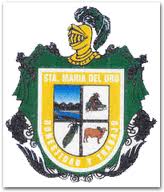 --------Acto seguido, el Sindico del Ayuntamiento, C. Fortunato Sandoval Farías, manifiesta que existe quórum legal para sesionar. En uso de la voz el Presidente Municipal, Eleazar Medina Chávez, declara: “el inicio de la Sesión”.------------------------------------------------------------------------------------------------A continuación el Secretario General y Sindico del Ayuntamiento, el C. Fortunato Sandoval Farías Da lectura a la propuesta de orden del día.-------- -----------------------------------------------------------------------------------------------------------------------------------------------------------------------------------------------Punto primero: Palabras de bienvenida, Lista de asistencia y declaración de quórum legal.-------------------------------------------------------------------------------------------------------------------------------------------------------------------------------------Punto segundo: Se dispensa la lectura del acta anterior y se somete aprobación el orden del día que se le fue entregado anexo a la convocatorio a cada uno de los integrantes del cabildo.----- ---------------------------------------------------------------------------------------------------------------------------------------------------------Punto tercero: Aprobación de la sesión ordinaria celebrada el día martes 24 de Enero  del  año dos mil diecisiete 2017.----------------------------------------------------------------------------------------------------------------------------------Acto seguido el Presidente Municipal, El C. Eleazar Medina Chávez, solicita se de lectura, para que se someta  aprobación punto a punto de los cuales fueron entregados anexos a la convocatoria de la presente sesión a cada uno de los integrantes del cabildo, siguiendo la apertura del acto protocolario, para que se dicte la resolución a ello, pidiendo al Secretario Gral. Y Sindico que lo someta a votación. El Secretario Gral. Y Síndico del H. Ayuntamiento, C. Fortunato Sandoval Farías. Pide la votación e informa al Presidente Municipal, el C. Eleazar Medina Chávez, el sentido en que se sometió el voto.----------------------------------------------------------------------------------------En relación al primer punto  de los anexos que se les  entregaron junto con la convocatoria, el Secretario Gral. Y Síndico del Ayuntamiento, C. Fortunato Sandoval Farías Manifiesta que ya se ha dado cumplimiento a dicho punto, relativo a palabras de bienvenida,  lista de asistencia y declaración de quórum legal. Declara abierta la discusión de la propuesta de referencia, sírvanse manifestar el voto, una vez discutido  este es aprobado por decisión unánime. ---------------------------------------------------------------------------------------------------------------------------------------------------------------------------------- En relación al segundo punto  de los anexos que se les  entregaron junto con la convocatoria, el Secretario General y Síndico el C. Fortunato Sandoval Farías, da lectura a la propuesta de aprobación referente al punto número segundo Se dispensa la lectura del acta anterior y se somete aprobación el orden del día que se le fue entregado anexo a la convocatorio a cada uno de ustedes. Declara abierta la discusión y en su caso aprobación de la propuesta de referencia, sírvase manifestar su voto, una vez discutido  este es aprobado por decisión unánime.----------------------------------------------------------------------------------------------------------------------------------------------------------------------------------------------------------------------------------------------------------------------------En relación al tercer punto de los anexos que se les  entregaron junto con la convocatoria, el Secretario General y Sindico del H. Ayuntamiento, C. Fortunato Sandoval Farías. Somete  aprobación la sesión ordinaria que estamos llevando a cabo hoy día  martes 24 de Enero de 2017 dos mil diecisiete.    Declara   abierta    la  discusión de   la propuesta  de referencia,  sírvase manifestar  su voto,  una vez discutido  este es aprobado por decisión unánime. ---------------------------------------------------------------------------------------------------------------------------------------------------------------------------------------------------En relación al cuarto punto de los anexos que se les  entregaron junto con la convocatoria el Secretario General y Sindico el C. Fortunato Sandoval Farías. Solicita el desahogo referente a la propuesta del C. Eleazar Medina Chávez,  el pago del cheque No. 3360 a nombre de Laura Ávila Magallon, Por la cantidad de $4,002.00 (cuatro mil dos pesos 00/000 M.N.), por concepto de pago de comidas a diferentes personas que se encuentran laborando dentro del H. Ayuntamiento correspondiente al mes de diciembre 2016 Declara abierta la discusión de la propuesta de referencia, sírvase manifestar su voto, una vez discutido  este es aprobado por decisión unánime. ------------------------------------------------------------------------------------------------------------------------------------------------------------------------------------------------------------------------------En relación al quinto punto de los anexos que se les  entregaron junto con la convocatoria el Secretario General y Sindico el C. Fortunato Sandoval Farías. Solicita el desahogo referente a la propuesta de El C. Eleazar Medina Chávez, quien somete aprobación, el pago de cheque No. 3361 a nombre de Comisión Federal de Electricidad, Por la cantidad de $ 88,106.00 (ochenta y ocho mil ciento seis pesos 00/100 M.N.) Por concepto del pago de alumbrado público en diferentes localidades y en la cabecera municipal. Declara abierta la discusión y en su caso aprobación, de la propuesta de referencia, una vez discutido  este es aprobado por decisión unánime.----------------------------------------------------------------------------------------------------------------------------------------------------------------------------------------------------------------------------------------------------En relación al sexto punto de los anexos que se les  entregaron junto con la convocatoria el Secretario General y Sindico el C. FORTUNATO SANDOVAL FARÍAS. Solicita el desahogo referente a la propuesta de El C. Eleazar Medina Chávez, quien somete aprobación, el pago de cheque No.3363, Por la cantidad de $2,103.34 (dos mil ciento tres pesos 34/100 M.N.) a nombre de Rigoberto Farías Sandoval, por concepto de pago de facturas anexas al citado cheque que amparan los diferentes gastos tales como gasolina, alimentos, recargas a celular, correspondiente al  mes de diciembre de  2016. Declara abierta la discusión y en su caso aprobación, de la propuesta de referencia, una vez discutido  este es aprobado por decisión unánime.--------------------------------------------------------------------------------------------------------------------------------------------------------------------------------------------------------------------------------En relación al séptimo punto de los anexos que se les  entregaron junto con la convocatoria el Secretario General y Sindico el C. Fortunato Sandoval Farías Solicita el desahogo referente a la propuesta de El C. Eleazar Medina Chávez somete aprobación al H. Ayuntamiento, el pago de cheque no. 3364, Por la cantidad de $ 1,295.92(mil doscientos noventa y cinco pesos 92/100 M.N.).,a nombre de  Habacuc Cuevas Sánchez por concepto de pago de viáticos y facturas anexas al citado cheque que amparan los diferentes gastos tales como: combustible, alimentos, cargas de telefonía celular correspondiente al mes de diciembre 2016 Declara abierta la discusión y en su caso aprobación, de la propuesta de referencia, una vez discutido  este es aprobado por decisión unánime .---------------------------------------------------------------------------------------------------------------------------------------------------- ---En relación al octavo punto de los anexos que se les  entregaron junto con la convocatoria el Secretario General y Sindico el C. Fortunato Sandoval Farías. Solicita el desahogo referente a la propuesta de El C. Eleazar Medina Chávez, quien somete aprobación al H. Ayuntamiento, el pago de cheque no. 3365, Por la cantidad de $5243.62 (cinco mil doscientos cuarenta y tres pesos 62/100 M.N.).a nombre de Fortunato Sandoval Farías por concepto de facturas anexas al citado cheque de gastos tales como combustible, alimentos, recargas a teléfono celular Declara abierta la discusión y en su caso aprobación, de la propuesta de referencia, una vez discutido  este es aprobado por decisión unánime .----------------------------------------------------------------------------------------------------------------------------------------------------------------- ---En relación al noveno punto de los anexos que se les  entregaron junto con la convocatoria el Secretario General y Sindico el C. Fortunato Sandoval Farías Solicita el desahogo referente a la propuesta de El C. Eleazar Medina Chávez, quien somete aprobación, al H. Ayuntamiento, el pago de cheque No. 3366. Por la cantidad de $ 2,049.72 (dos mil cuarenta y nueve pesos 72/100 M.N.). a nombre de Jovita Carranza Pulido, por concepto de comidas para personas que nos visitan de diferentes dependencias Declara abierta la discusión y en su caso aprobación, de la propuesta de referencia, una vez discutido  este es aprobado por decisión unánime.---------------------------------------------------------------------------------------------------------------------------------------------En relación al décimo punto de los anexos que se les  entregaron junto con la convocatoria el Secretario General y Sindico el C. Fortunato Sandoval Farías. Solicita el desahogo referente a la propuesta de El C. Eleazar Medina Chávez, quien somete aprobación, al H. Ayuntamiento, el pago de cheque No. 3367. Por la cantidad de $26,335.56 (veinte seis mil trescientos treinta y cinco pesos 56/100 M.N.). a nombre de Eleazar Medina Chávez dinero de caja el cual ampara un legajo de facturas al citado cheque de gastos tales como: combustible ,material para construcción, alimentos, refacciones para maquinaria Declara abierta la discusión y en su caso aprobación, de la propuesta de referencia, una vez discutido  este es aprobado por decisión unánime.------------------------------------------------------------------------------------------ ---En relación al décimo primer punto de los anexos que se les  entregaron junto con la convocatoria el Secretario General y Sindico el C. Fortunato Sandoval Farías. Solicita el desahogo referente a la propuesta de El C. Eleazar Medina Chávez, quien somete aprobación, al H. Ayuntamiento, cheque No. 3368. Por la cantidad de $ 29,833.08 (veintinueve mil ochocientos treinta y tres pesos 08/100 M.N.). a nombre de Eleazar Medina Chávez dinero de caja el cual ampara un legajo de facturas al citado cheque de gastos tales como : combustible, pagos de transportes ,entre otros. Declara abierta la discusión y en su caso aprobación, de la propuesta de referencia, una vez discutido  este es aprobado por decisión unánime .---------------------------------------------------------------------------------------------------------------------------------------------------------- ---En relación al punto décimo segundo de los anexos que se les  entregaron junto con la convocatoria el Secretario General y Sindico el C. Fortunato Sandoval Farías. Solicita el desahogo referente a la propuesta de El C. Eleazar Medina Chávez, quien somete aprobación, al H. Ayuntamiento, el pago de cheque No.3369. A nombre de Pablo Martin Corona Granados, Por la cantidad de $ 2,292.02 (dos mil doscientos noventa y dos pesos 02/100 M.N.). Por concepto del pago de viáticos (combustible, consumo de  alimentos, transportes)  Declara abierta la discusión y en su caso aprobación, de la propuesta de referencia, una vez discutido  este es aprobado por decisión unánime .---------------------------------------------------------------------------------------------------------------------------------------------------------------------------------------En relación al décimo tercero punto de los anexos que se les  entregaron junto con la convocatoria el Secretario General y Sindico el C. Fortunato Sandoval Farías. Solicita el desahogo referente a la propuesta de El C. Eleazar Medina Chávez, quien somete aprobación, al H. Ayuntamiento, el pago de cheque No. 3370. Por la cantidad de $ 30,000.00 (treinta mil pesos 00/100 M.N.). Dinero de caja el cual ampara un legajo de facturas anexas al citado cheque, a nombre de Alonso López López por concepto de pago de combustible,  hospedaje, consumos alimenticios ,papelería, el pago de horas extras a operador de maquinaria ,trofeos, balones, medallas, redes, llantas para vehículo que opera el en Ayuntamiento Declara abierta la discusión y en su caso aprobación, de la propuesta de referencia, una vez discutido  este es aprobado por decisión unánime .--------------------------------------------------------------------------------------------------------------------------------------------------------------------En relación al décimo cuarto punto de los anexos que se les  entregaron junto con la convocatoria el Secretario General y Sindico el C. Fortunato Sandoval Farías. Solicita el desahogo referente a la propuesta de El C. Eleazar Medina Chávez, quien somete aprobación, al H. Ayuntamiento, el pago de cheque No.3372. Por la cantidad de $ 12,600.00 (doce mil seiscientos pesos 00/100 M.N.). A nombre de  Alonso López López dinero de caja Por concepto de pago de arrendamientos de locales que se necesitan para el buen funcionamiento de este Ayuntamiento. Declara abierta la discusión y en su caso aprobación, de la propuesta de referencia, una vez discutido  este es aprobado por decisión unánime.---------------------------------------------------------------------------------------------------------------------------------------------------------- ----------En relación al décimo quinto punto de los anexos que se les  entregaron junto con la convocatoria el Secretario General y Sindico el C. Fortunato Sandoval Farías. Solicita el desahogo referente a la propuesta de El C. Eleazar Medina Chávez, quien somete aprobación, al H. Ayuntamiento, el pago de cheque No.3373. Por la cantidad de $8,500.00 (ocho mil quinientos pesos 00/100 M.N.).a nombre de Alonso López López  Por concepto de pago de arrendamiento de terrenos que se necesitan para laborar en este Ayuntamiento  Declara abierta la discusión y en su caso aprobación, de la propuesta de referencia, una vez discutido  este es aprobado por decisión unánime .---------------------------------------------------------------------------------------------------------------------------------------------------------------------------------------------------En relación al décimo sexto punto de los anexos que se les  entregaron junto con la convocatoria el Secretario General y Sindico el C. Fortunato Sandoval Farías. Solicita el desahogo referente a la propuesta de El C. Eleazar Medina Chávez, quien somete aprobación, al H. Ayuntamiento, el pago de cheque No. 3374, Por la cantidad de $ 32,000.00 (treinta y dos mil pesos 00/100 M.N.) a nombre de Alonso López López, por concepto de apoyo a personas de bajos recursos y otros son apoyados con medicamentos Declara abierta la discusión y en su caso aprobación, de la propuesta de referencia, una vez discutido  este es aprobado por decisión unánime .------------------------------------------------------------------------------------------------------------------------------ ---En relación al décimo séptimo punto de los anexos que se les  entregaron junto con la convocatoria el Secretario General y Sindico el C. Fortunato  Sandoval Farías. Solicita el desahogo referente a la propuesta de El C. Eleazar Medina Chávez, quien somete aprobación, al H. Ayuntamiento, el pago de cheque No.3375, Por la cantidad de $ 242,391.00 (doscientos cuarenta y dos mil trescientos noventa y un pesos 00/100 M. a nombre de Alonso López Lopez por concepto de pago de nomina a trabajadores permanentes, y la cantidad de $200, 270.40 (doscientos mil doscientos setenta pesos  40/100 MN) que reciben  pago por medio electrónico Declara abierta la discusión y en su caso aprobación, de la propuesta de referencia, una vez discutido  este es aprobado por decisión unánime .---------------------------------------------------------------------------------------------------------------------------------------------------------En relación al décimo octavo punto de los anexos que se les  entregaron junto con la convocatoria el Secretario General y Sindico el C. Fortunato Sandoval Farías. Solicita el desahogo referente a la propuesta de El C. Eleazar Medina Chávez, quien somete aprobación, al H. Ayuntamiento, el pago de cheque No.3376, Por la cantidad de $131,100.00 (ciento treinta y un mil cien pesos 00/100 M.N.).  a nombre de Alonso López López, por concepto de pago nomina  a trabajadores eventuales y la cantidad de $6,000.00 (seis mil pesos 00/100 MN) correspondiente al mes de diciembre de 2016 Declara abierta la discusión y en su caso aprobación, de la propuesta de referencia, una vez discutido  este es aprobado por decisión unánime .--------------------------------------------------------------------------------------------------------------------------------------------En relación al décimo noveno punto de los anexos que se les  entregaron junto con la convocatoria el Secretario General y Sindico el C. Fortunato Sandoval Farías. Solicita el desahogo referente a la propuesta de El C. Eleazar Medina Chávez, quien somete aprobación, al H. Ayuntamiento, el pago cheque No.3377, Por la cantidad de $ 10,000.00 (diez mil  pesos 00/100 M.N.). A nombre de Alonso López López, por concepto de pago a personas que realizan limpieza de las calles de esta cabecera municipal correspondiente al mes de diciembre de 2016 Declara abierta la discusión y en su caso aprobación, de la propuesta de referencia, una vez discutido  este es aprobado por decisión unánime .----------------------------------------------------------------------------------------------------------------------------------------------------------------En relación al vigésimo punto de los anexos que se les  entregaron junto con la convocatoria el Secretario General y Sindico el C. Fortunato Sandoval Farías. Solicita el desahogo referente a la propuesta de El C. Eleazar Medina Chávez, quien somete aprobación, al H. Ayuntamiento, el pago de cheque No.3378, Por la cantidad de $30,000.00 (treinta mil pesos 00/100 M.N.). a nombre de Alonso Lopez Lopez, dinero de caja  por concepto de pago de apoyo a estudiantes que se encuentran estudiando en diferentes ciudades. Declara abierta la discusión y en su caso aprobación, de la propuesta de referencia, una vez discutido  este es aprobado por decisión unánime.-------------------------------------------------------------------------------------------------------------------En relación al vigésimo primero punto de los anexos que se les  entregaron junto con la convocatoria el Secretario General y Sindico el C. Fortunato Sandoval Farías Solicita el desahogo referente a la propuesta de El C. Eleazar Medina Chávez, quien somete aprobación, al H. Ayuntamiento el pago de  cheque No. 3379, Por la cantidad de $8,000.00 (ocho mil pesos 00/100 M.N.). A nombre de Alonso López López Por concepto de pago a maestros que imparten clases en la escuela secundaria en la localidad de la Aurora correspondiente al mes de diciembre de 2016, Declara abierta la discusión y en su caso aprobación, de la propuesta de referencia, una vez discutido  este es aprobado por decisión unánime.---------------------------------------------------------------------------------------------------------------------------------------------En relación al vigésimo segundo punto de los anexos que se les  entregaron junto con la convocatoria el Secretario General y Sindico el C. Fortunato Sandoval Farías. Solicita el desahogo referente a la propuesta de El C. Eleazar Medina Chávez, quien somete aprobación, al H. Ayuntamiento, el pago de cheque No. 3380. Por la cantidad de $ 2,500.00 (dos  mil quinientos pesos 00/100 M.N.)A nombre de Alonso López López. Por concepto de pago a maestro que imparte  clases en el preescolar de la Aurora Declara abierta la discusión y en su caso aprobación, de la propuesta de referencia, una vez discutido  este es aprobado por decisión unánime.---------------------------------------------------------------------------------------------------------------- ---En relación al vigésimo tercero punto de los anexos que se les  entregaron junto con la convocatoria el Secretario General y Sindico el C. Fortunato Sandoval Farías. Solicita el desahogo referente a la propuesta de El C. Eleazar Medina Chávez, quien somete aprobación, al H. Ayuntamiento, el pago de cheque No. 3381. Por la cantidad de $3,000.00 (tres mil pesos 00/100.M.N.).A nombre de Alonso López López, por concepto de pago de apoyo a Nélida  Barajas Díaz  personas de bajos recursos que no tienen fuente de ingresos para alimentación y medicamentos. Declara abierta la discusión y en su caso aprobación, de la propuesta de referencia, una vez discutido  este es aprobado por  decisión unánime .--------------------------------------------------------------------------------------------------------------------------------------------------------------------------------------------------------------------------------------------------En relación al vigésimo cuarto punto de los anexos que se les  entregaron junto con la convocatoria el Secretario General y Sindico el C. Fortunato Sandoval Farías. Solicita el desahogo referente a la propuesta de El C. Eleazar Medina Chávez, quien somete aprobación, al H. Ayuntamiento, el pago de cheque No.3383. Por la cantidad de $16,151.00 (dieciséis mil ciento cincuenta y un pesos 00/100.M.N.).A nombre de Alonso López López, por concepto de pago a maestros que imparten clases en la escuela preparatoria Manuel M Diéguez correspondiente al mes de diciembre de 2016 Declara abierta la discusión y en su caso aprobación, de la propuesta de referencia, una vez discutido  este es aprobado por decisión unánime .---------------------------------------------------------------------------------------------------------------------------------------------------------------------------------------------------------------------------------En relación al vigésimo quinto punto de los anexos que se les  entregaron junto con la convocatoria el Secretario General y Sindico el C. Fortunato Sandoval Farías. Solicita el desahogo referente a la propuesta de El C. Eleazar Medina Chávez, quien somete aprobación, al H. Ayuntamiento, el pago de cheque No.3384. Por la cantidad de $9,780.00 (nueve mil setecientos ochenta pesos 00/100.M.N.).A nombre de Alonso López López, por concepto de pago a maestros que imparten clases en el bachillerato correspondiente al mes de diciembre de 2016. Declara abierta la discusión y en su caso aprobación, de la propuesta de referencia, una vez discutido  este es aprobado por decisión unánime.-----------------------------------------------------------------------------------------------------------------------------------------------------------------------------------------------------------------------------------En relación al vigésimo sexto punto de los anexos que se les  entregaron junto con la convocatoria el Secretario General y Sindico el C. Fortunato Sandoval Farías. Solicita el desahogo referente a la propuesta de El C. Eleazar Medina Chávez, quien somete aprobación, al H. Ayuntamiento, el pago de cheque No.3387. Por la cantidad de $10,256.68 (diez mil doscientos cincuenta y seis  pesos 68/100.M.N.).A nombre de Sergio Barajas Sandoval, por concepto de pago de facturas anexas al citado cheque de gastos tales como: papelería combustible, alimentos, entre otros. Declara abierta la discusión y en su caso aprobación, de la propuesta de referencia, una vez discutido  este es aprobado por decisión unánime .----------------------------------------------------------------------------------------------------------------------------------------- ---En relación al vigésimo séptimo punto de los anexos que se les  entregaron junto con la convocatoria el Secretario General y Sindico el C. Fortunato Sandoval Farías. Solicita el desahogo referente a la propuesta de El C. Eleazar Medina Chávez, quien somete aprobación, al H. Ayuntamiento, el pago de cheque No.3388. Por la cantidad de 7,304.26 (siete mil trescientos cuatro pesos 26/100.M.N.).A nombre de Oscar Rodríguez Sánchez, el cual ampara un legajo de facturas al citado cheque  por concepto de pago de viáticos tales como: combustible, alimentos, recargas, a teléfonos celular, correspondiente al mes de diciembre de 2016Declara abierta la discusión y en su caso aprobación, de la propuesta de referencia, una vez discutido  este es aprobado por decisión unánime.------------------------------------------------------------------------------------------------------------------------------------------------------------------------------------------------------------------------------------------------------------------------En relación al vigésimo octavo punto de los anexos que se les  entregaron junto con la convocatoria el Secretario General y Sindico el C. Fortunato Sandoval Farías. Solicita el desahogo referente a la propuesta de El C. Eleazar Medina Chávez, quien somete aprobación, al H. Ayuntamiento, el pago de cheque No.3389, Por la cantidad de $ 15,000.00 (quince mil pesos 00/100 M.N.). A nombre de Francisco Javier Alcantar Muñiz por concepto de pago de música para evento social del festejo de la fiesta Patronales en la localidad de la Aurora diciembre 2016 Declara abierta la discusión y en su caso aprobación, de la propuesta de referencia, una vez discutido  este es aprobado por decisión unánime.---------------------------------------------------------------------------------------------------------------------------------------------------------------------En relación al vigésimo noveno punto de los anexos que se les  entregaron junto con la convocatoria el Secretario General y Sindico el C. Fortunato Sandoval Farías. Solicita el desahogo referente a la propuesta de El C. Eleazar Medina Chávez, quien somete aprobación, al H. Ayuntamiento, el pago de cheque no. 3390, Por la cantidad de $3,016.00 (tres mil dieciséis pesos 00/100 M.N.).  a nombre de Laura Ávila Magallon , Por concepto de pago de comidas para personal que labora dentro de este Ayuntamiento correspondiente al mes de diciembre de 2016. Declara abierta la discusión y en su caso aprobación, de la propuesta de referencia, una vez discutido  este es aprobado por decisión unánime.-----------------------------------------------------------------------------------------------------------------------------------------------------------------En relación al trigésimo punto de los anexos que se les  entregaron junto con la convocatoria el Secretario General y Sindico el C. Fortunato Sandoval Farías. Solicita el desahogo referente a la propuesta de El C. Eleazar Medina Chávez, quien somete aprobación, al H. Ayuntamiento, el pago de cheque No.3392, a nombre de Fortunato Sandoval Farías  Por la cantidad de $4,660.43 (tres mil pesos 43/100 M.N.) por concepto de pago de facturas de gastos tales como: alimentos, combustible, hospedajes, correspondiente al mes de diciembre de 2016 Declara abierta la discusión y en su caso aprobación, de la propuesta de referencia, una vez discutido  este es aprobado por decisión unánime .--------------------------------------------------------------------------------------------------------------------------------------------------------------------------------------------------------------------------------------------------------------------------En relación al trigésimo primero punto de los anexos que se les  entregaron junto con la convocatoria el Secretario General y Sindico el C. Fortunato Sandoval Farías. Solicita el desahogo referente a la propuesta de El C. Eleazar Medina Chávez, quien somete aprobación, al H. Ayuntamiento, el pago de cheque No.3393, a nombre de Daniel Chávez Contreras, Por la cantidad de $9,324.00 (nueve mil trescientos veinte cuatro pesos 00/100 M.N.) por concepto de pago de llantas para vehículos propiedad de este Ayuntamiento. Declara abierta la discusión y en su caso aprobación, de la propuesta de referencia, una vez discutido  este es aprobado por decisión unánime.--------------------------------------------------------------------------------------------------------------------------------------------------------------------------------------------------En relación al trigésimo segundo punto de los anexos que se les  entregaron junto con la convocatoria el Secretario General y Sindico el C. Fortunato Sandoval Farías. Solicita el desahogo referente a la propuesta de El C. Eleazar Medina Chávez, quien somete aprobación, al H. Ayuntamiento, el pago de cheque No.3394 a nombre de Eleazar Medina Chavez, Por la cantidad de$13,000.00 (trece mil pesos 00/100 M.N.) gastos de caja. Declara abierta la discusión y en su caso aprobación, de la propuesta de referencia, una vez discutido  este es aprobado por  decisión unánime.---------------------------------------------------------------------------------------------------------------------------------------------------------------------------------------------------------------------------------------En relación al trigésimo tercero punto de los anexos que se les  entregaron junto con la convocatoria el Secretario General y Sindico el C. Fortunato Sandoval Farías. Solicita el desahogo referente a la propuesta de El C. Eleazar Medina Chávez, quien somete aprobación, al H. Ayuntamiento, el pago de cheque No3395, a nombre de Eleazar Medina Chávez, Por la cantidad de $35,738.62 (treinta y cinco mil setecientos treinta y Ocho pesos 62/100 M.N.) por concepto de pago  gasto de caja. Declara abierta la discusión y en su caso aprobación, de la propuesta de referencia, una vez discutido  este es aprobado por decisión unánime.---------------------------------------------------------------------------------------------------------------------------------------------En relación al trigésimo cuarto punto de los anexos que se les  entregaron junto con la convocatoria el Secretario General y Sindico el C. Fortunato Sandoval Farías. Solicita el desahogo referente a la propuesta de El C. Eleazar Medina Chávez, quien somete aprobación, al H. Ayuntamiento, el pago de cheque No.3371, a nombre de Comisión Federal de Electricidad, Por la cantidad de $37,265.00 (treinta y siete mil doscientos sesenta y cinco pesos 00/100 M.N.) por concepto de pago de energía eléctrica para la Zona Ejidal Declara abierta la discusión y en su caso aprobación, de la propuesta de referencia, una vez discutido  este es aprobado por decisión unánime.--------------------------------------------------------------------------------------------------------------------------------------------------------------------------------------------------------------------------En relación al trigésimo quinto punto de los anexos que se les  entregaron junto con la convocatoria el Secretario General y Sindico el C. Fortunato Sandoval Farías. Solicita el desahogo referente a la propuesta de El C. Eleazar Medina Chávez, quien somete aprobación,” al H. Ayuntamiento, el pago de cheque No.3397. A nombre de Rigoberto Farías Sandoval, Por la cantidad de $3,631.17 (tres mil seiscientos treinta y un pesos 17/100 M.N.) por concepto de pago de facturas a personal de seguridad pública gastos tales como: combustible consumos alimenticios recargas a teléfono celular transportes Declara abierta la discusión y en su caso aprobación, de la propuesta de referencia, una vez discutido  este es aprobado por decisión unánime.--------------------------------------------------------------------------------------------------------------------------------------------------------------------------------------------------------------------------En relación al trigésimo sexto punto de los anexos que se les  entregaron junto con la convocatoria el Secretario General y Sindico el C. Fortunato Sandoval Farías. Solicita el desahogo referente a la propuesta de El C. Eleazar Medina Chávez, quien somete aprobación, al H. Ayuntamiento, el pago del cheque numero 3398 A nombre de Eleazar Medina Chávez, Por la cantidad de $32,275.01 (treinta y dos mil doscientos setenta y cinco pesos 01/100 M.N.) por concepto de pago de viáticos a presidente Municipal tales como: combustible, alimentos, hospedajes etc Declara abierta la discusión y en su caso aprobación, de la propuesta de referencia, una vez discutido  este es aprobado por decisión unánime.-------------------------------------------------------------------------------------------------------------------------------------------------------------En relación al trigésimo séptimo punto de los anexos que se les  entregaron junto con la convocatoria el Secretario General y Sindico el C. Fortunato Sandoval Farías. Solicita el desahogo referente a la propuesta de El C. Eleazar Medina Chávez, quien somete aprobación, al H. Ayuntamiento, el pago de cheque numero 3400. A nombre de Eleazar Medina Chávez, Por la cantidad de $23,801.27 (veinte tres mil ochocientos un pesos 27/100 M.N.) por concepto de viáticos a presidente municipal. Declara abierta la discusión y en su caso aprobación, de la propuesta de referencia, una vez discutido  este es aprobado por decisión unánime.------------------------------------------------------------------------------------------------------------------------------------------------------------------------------------------------------------------------------------------------------------------En relación al trigésimo octavo punto de los anexos que se les  entregaron junto con la convocatoria el Secretario General y Sindico el C. Fortunato Sandoval Farías. Solicita el desahogo referente a la propuesta de El C. Eleazar Medina Chávez, quien somete aprobación, al H. Ayuntamiento, el pago de la transferencia No.7825860. A nombre de Alexis Vargas Del Toro, Por la cantidad de $6,310.40 (seis mil trescientos diez pesos 40/100 M.N.) por concepto de pago de consumos alimenticios Declara abierta la discusión y en su caso aprobación, de la propuesta de referencia, una vez discutido  este es aprobado por decisión unánime.---------------------------------------------------------------------------------------------------------------------------------------------------------------------------------------------------------------------------------------------------------------En relación al trigésimo noveno punto de los anexos que se les  entregaron junto con la convocatoria el Secretario General y Sindico el C. Fortunato Sandoval Farías. Solicita el desahogo referente a la propuesta de El C. Eleazar Medina Chávez, quien somete aprobación, al H. Ayuntamiento, el pago de la transferencia No.7825845. A nombre de Alexis Vargas del Toro, Por la cantidad de $5,085.00 (cinco mil ochenta y cinco pesos 00/100 M.N.) por concepto de pago de material y químicos Declara abierta la discusión y en su caso aprobación, de la propuesta de referencia, una vez discutido  este es aprobado por decisión unánime.------------------------------------------------------------------------------------------------------------------------------------------------------------------------------------------------------------------------------------------------------------------------En relación al cuadragésimo punto de los anexos que se les  entregaron junto con la convocatoria el Secretario General y Sindico el C. Fortunato Sandoval Farías. Solicita el desahogo referente a la propuesta de El C. Eleazar Medina Chávez, quien somete aprobación, al H. Ayuntamiento, , el pago de la transferencia No.7825870. A nombre de Martin Magaña Jarobo, Por la cantidad de $3,132.00 (tres mil ciento treinta y dos pesos 00/100 M.N.) por concepto de pago de soldadura a maquinaria pesada Declara abierta la discusión y en su caso aprobación, de la propuesta de referencia, una vez discutido  este es aprobado por decisión unánime.---------------------------------------------------------------------------------------------------------------------------------------------En relación al cuadragésimo primero punto de los anexos que se les  entregaron junto con la convocatoria el Secretario General y Sindico el C. Fortunato Sandoval  Farías. Solicita el desahogo referente a la propuesta de El C. Eleazar Medina Chávez, quien somete aprobación, al H. Ayuntamiento, el pago de la transferencia No.8250618. A nombre de Juan Ramón Sánchez Sánchez , Por la cantidad de $7,168.80 (siete mil ciento sesenta y ocho pesos 80/100 M.N.) por concepto de pago de Hojas membretadas impresas, reconocimientos Ayuntamiento, metros cuadrado de lona impresas Declara abierta la discusión y en su caso aprobación, de la propuesta de referencia, una vez discutido  este es aprobado por decisión unánime.----------------------------------------------------------------------------------------------------------------------------------------------------------------------------------------------------------------------------------------En relación al cuadragésimo segundo punto de los anexos que se les  entregaron junto con la convocatoria el Secretario General y Sindico el C. Fortunato Sandoval Farías. Solicita el desahogo referente a la propuesta de El C. Eleazar Medina Chávez, quien somete aprobación al H. Ayuntamiento, el pago de la transferencia No.8178030. A nombre de Luis Bautista Zepeda, Por la cantidad de $79,560.00 (Setenta y nueve quinientos sesenta pesos 00/100 M.N.) por concepto de pago de combustible para maquinaria y equipo que operan en el Ayuntamiento Declara abierta la discusión y en su caso aprobación, de la propuesta de referencia, una vez discutido  este es aprobado por decisión unánime.------------------------------------------------------------------------------------------------------------------------------------------------------------------------------------------------------------------------------------------------------------------------En relación al cuadragésimo tercero punto de los anexos que se les  entregaron junto con la convocatoria el Secretario General y Sindico el C. Fortunato Sandoval Farías. Solicita el desahogo referente a la propuesta de El C. Eleazar Medina Chávez, quien somete aprobación, al H. Ayuntamiento, el pago cheque numero 3385. A nombre de Alonso López López, Por la cantidad de $30,000.00  (treinta mil pesos 00/100 M.N.) dinero de caja el cual ampara un legajo de facturas anexas al citado cheque de gastos tales como: combustible, alimentos, horas extras a operador de la maquina entre otros Declara abierta la discusión y en su caso aprobación, de la propuesta de referencia, una vez discutido  este es aprobado por decisión unánime.--------------------------------------------------------------------------------------------------------------------------------------------------------------------------------------------------------------------------En relación al cuadragésimo cuarto punto de los anexos que se les  entregaron junto con la convocatoria el Secretario General y Sindico el C. Fortunato Sandoval Farías. Solicita el desahogo referente a la propuesta de El C. Eleazar Medina Chávez, quien somete aprobación, al H. Ayuntamiento, el pago de la transferencia No.6641578. A nombre de Audon Sánchez Ochoa, Por la cantidad de $8,215.60  (ocho mil doscientos quince pesos 60/100 M.N.) por concepto de pago a Director de Protección Civil correspondiente al mes de Noviembre 2016  Declara abierta la discusión y en su caso aprobación, de la propuesta de referencia, una vez discutido  este es aprobado por decisión unánime.----------------------------------------------------------------------------------------------------------------------------------------------------------------------------------------------------------------------------------------------------------------------------En relación al cuadragésimo quinto punto de los anexos que se les  entregaron junto con la convocatoria el Secretario General y Sindico el C. Fortunato Sandoval Farías. Solicita el desahogo referente a la propuesta de El C. Eleazar Medina Chávez, quien somete aprobación, al H. Ayuntamiento, el pago de la transferencia No.6641585. A nombre de Audon Sánchez Ochoa Por la cantidad de $8,215.60 (ocho mil doscientos quince pesos 60/100 M.N.) por concepto de pago a Director de Protección Civil. Correspondiente al mes de Diciembre 2016  Declara abierta la discusión y en su caso aprobación, de la propuesta de referencia, una vez discutido  este es aprobado por decisión unánime.------------------------------------------------------------------------------------------------------------------------------------------------------------------------------------- -------------------------------------------------------------------------------------------------------------------En relación al cuadragésimo sexto punto de los anexos que se les  entregaron junto con la convocatoria el Secretario General y Sindico el C. Fortunato Sandoval Farías. Solicita el desahogo referente a la propuesta de El C. Eleazar Medina Chávez, quien somete aprobación, al H. Ayuntamiento, el pago de la transferencia No.6630306. A nombre de de INFRA SA de CV, Por la cantidad de $2,000.00 (dos mil pesos 00/100 M.N.) por concepto de pago de Oxigeno que se renta par apersonas vulnerables que se encuentran convalecientes Declara abierta la discusión y en su caso aprobación, de la propuesta de referencia, una vez discutido  este es aprobado por decisión unánime.---------------------------------------------------------------------------------------------------------------------------------------------------------------------------------------------------En relación al cuadragésimo séptimo punto de los anexos que se les  entregaron junto con la convocatoria el Secretario General y Sindico el C. Fortunato Sandoval Farías Solicita el desahogo referente a la propuesta de El C. Eleazar Medina Chávez, quien somete aprobación, al H. Ayuntamiento, el pago de la transferencia No. 6630301 a nombre de Edmundo Soto Montes, Por la cantidad de $9,000.00 (nueve mil pesos 00/100 M.N.) por concepto a abogado para asuntos laborales Declara abierta la discusión y en su caso aprobación, de la propuesta de referencia, una vez discutido  este es aprobado por decisión unánime.---------------------------------------------------------------------------------------------------------------------------------------------------------------------------------------------------------------------------------------------------------------------------En relación al cuadragésimo octavo punto de los anexos que se les  entregaron junto con la convocatoria el Secretario General y Sindico el C. Fortunato Sandoval Farías. Solicita el desahogo referente a la propuesta de El C. Eleazar Medina Chávez, quien somete aprobación, al H. Ayuntamiento, el pago de la transferencia No.2042329. A nombre Sistema DIF Municipal, Por la cantidad de $75,000.00 (setenta y cinco mil pesos 00/100 M.N.) por concepto de pago a subsidio a Sistema DIF Municipal. Declara abierta la discusión y en su caso aprobación, de la propuesta de referencia, una vez discutido  este es aprobado por decisión unánime.----------------------------------------------------------------------------------------------------------------------------------------------------------------------------------------------------------------------------------------------------En relación al cuadragésimo noveno punto de los anexos que se les  entregaron junto con la convocatoria el Secretario General y Sindico el C. Fortunato Sandoval Farías. Solicita el desahogo referente a la propuesta de El C. Eleazar Medina Chávez, quien somete aprobación, al H. Ayuntamiento, el pago de la transferencia No.2153401, 2153420, 2153451, 2153477, 2256382, 2256423, 2256450, 2256490, 2256518, 2256547, 2256592, 2256634, 2256655,  A nombre de J. Jesús Sandoval López, Por la cantidad de $43,169.40 (cuarenta y tres mil ciento sesenta y nueve pesos 40/100 M.N.) por concepto de pago de , productos alimenticios (fruta, verdura etc), artículos de limpieza, aguas y refrescos, desechables y hospedajes para personas que nos acompañan de diferentes Secretarias y trabajadores del Ayuntamiento Declara abierta la discusión y en su caso aprobación, de la propuesta de referencia, una vez discutido  este es aprobado por decisión unánime.--------------------------------------------------------------------------------------------------------------------------------------------------------------------------------------------------En relación al quincuagésimo punto de los anexos que se les  entregaron junto con la convocatoria el Secretario General y Sindico el C. Fortunato Sandoval Farías. Solicita el desahogo referente a la propuesta de El C. Eleazar Medina Chávez, quien somete aprobación, al H. Ayuntamiento, el pago de la transferencia No.5149240. A nombre de Jorge Aurelio Zarate Castañeda, Por la cantidad de $23,200.00 (veinte tres mil doscientos pesos 00/100 M.N.) por concepto de Arrendamiento de maquinaria para ampliación de la carretera del puente Iturria. Declara abierta la discusión y en su caso aprobación, de la propuesta de referencia, una vez discutido  este es aprobado por decisión unánime.---------------------------------------------------------------------------------------------------------------------------------------------------------------------------------------------------En relación al quincuagésimo primero punto de los anexos que se les  entregaron junto con la convocatoria el Secretario General y Sindico el C. Fortunato Sandoval Farías. Solicita el desahogo referente a la propuesta de El C. Eleazar Medina Chávez quien somete aprobación, al H. Ayuntamiento, el pago de la transferencia No.9659251. A nombre de Francisco Javier Luce González, Por la cantidad de $14,851.80 (catorce mil ochocientos cincuenta y un pesos 80/100 M.N.) por concepto de pago de   Juguetes para regalo a los niños en navidad. Declara abierta la discusión y en su caso aprobación, de la propuesta de referencia, una vez discutido  este es aprobado decisión unánime.-------------------------------------------------------------------------------------------------------------------------------------------------------------------------------------------------------------------------------------------------------------------------------------------------------En relación al quincuagésimo segundo punto de los anexos que se les  entregaron junto con la convocatoria el Secretario General y Sindico el C. Fortunato Sandoval Farías. Solicita el desahogo referente a la propuesta de El C. Eleazar Medina Chávez quien somete aprobación, al H. Ayuntamiento, el pago de la transferencia No.6634366. A nombre de Albert de Jesus Guillen, Por la cantidad de $8,120.00 (ocho mil ciento veinte  pesos 00/100 M.N.) por concepto de pago de   sport de radio, notas informativas Declara abierta la discusión y en su caso aprobación, de la propuesta de referencia, una vez discutido  este es aprobado por decisión unánime.----------------------------------------------------------------------------------------------------------------------------------------------------------------------------------------------------------------------------------------------------------------------------------------------------------------------------------------------------------En relación al quincuagésimo tercero punto de los anexos que se les  entregaron junto con la convocatoria el Secretario General y Sindico el C. Fortunato Sandoval Farías. Solicita el desahogo referente a la propuesta de El C. Eleazar Medina Chávez quien somete aprobación, al H. Ayuntamiento, el pago de la transferencia No.6634278. A nombre de Albert de Jesus Guillen, Por la cantidad de $8,120.00 (ocho mil ciento veinte  pesos 00/100 M.N.) por concepto de cobertura informe de gobierno Declara abierta la discusión y en su caso aprobación, de la propuesta de referencia, una vez discutido  este es aprobado por decisión unánime.---------------------------------------------------------------------------------------------------------------------------------------------------------------------En relación al quincuagésimo cuarto punto de los anexos que se les  entregaron junto con la convocatoria el Secretario General y Sindico el C. Fortunato Sandoval Farías. Solicita el desahogo referente a la propuesta de El C. Eleazar Medina Chávez quien somete aprobación, al H. Ayuntamiento, el pago de la transferencia No. 5131095 a nombre de Victoria Mendoza Barragan, Por la cantidad de $6,152.00, (seis mil ciento cincuenta y dos pesos 00/100 M.N.) por concepto de pago de combustible para maquinaria y vehículos para el Ayuntamiento Declara abierta la discusión y en su caso aprobación, de la propuesta de referencia, una vez discutido  este es aprobado por decisión unánime.---------------------------------------------------------------------------------------------------------------------------------------------------------------------------------------------------------------------------------------------------------------------------En relación al quincuagésimo quinto punto de los anexos que se les  entregaron junto con la convocatoria el Secretario General y Sindico el C. Fortunato Sandoval Farías. Solicita el desahogo referente a la propuesta de El C. Eleazar Medina Chavez quien somete aprobación, al H. Ayuntamiento, el pago de la transferencia No.5124437. A nombre de  DULCES BARBA SA DE CV , Por la cantidad de $16,076.00 (dieciséis mil setenta y seis pesos 00/100 M.N.) por concepto de pago de dulces para posada del Pueblo Declara abierta la discusión y en su caso aprobación, de la propuesta de referencia, una vez discutido  este es aprobado por decisión unánime.-------------------------------------------------------------------------------------------------------------------------------------------------------------------------------------------------------------------------------------- ---En relación al quincuagésimo sexto punto de los anexos que se les  entregaron junto con la convocatoria el Secretario General y Sindico el C. Fortunato Sandoval Farías. Solicita el desahogo referente a la propuesta de El C. Eleazar Medina Chávez quien somete aprobación, al H. Ayuntamiento, el pago de la transferencia No. 7279381 a nombre de Distribuidora de Combustibles SA de Mazatl, Por la cantidad de $15,500.00 (quince mil quinientos pesos 00/100 M.N.) por concepto de pago de combustible para vehículos y maquinaria que opera en el Ayuntamiento. Declara abierta la discusión y en su caso aprobación, de la propuesta de referencia, una vez discutido  este es aprobado por decisión unánime.--------------------------------------------------------------------------------------------------------------------------------------------------------------------------------------------------------------------------------------------- ---En relación al quincuagésimo séptimo punto de los anexos que se les  entregaron junto con la convocatoria el Secretario General y Sindico el C. Fortunato Sandoval Farías. Solicita el desahogo referente a la propuesta de El C. Eleazar Medina Chávez quien somete aprobación, al H. Ayuntamiento, el pago de la transferencia No. 3768854 a nombre de Distribuidora de Combustibles SA de Mazatl, Por la cantidad de $19,088.90 (dieciséis mil ochenta y ocho pesos 00/100 M.N.) por concepto de pago de combustible para vehículos y maquinaria que opera en el Ayuntamiento. Declara abierta la discusión y en su caso aprobación, de la propuesta de referencia, una vez discutido  este es aprobado por decisión unánime.--------------------------------------------------------------------------------------------------------------------------------------------------------------------------------------------------------------------------------------------------En relación al quincuagésimo octavo punto de los anexos que se les  entregaron junto con la convocatoria el Secretario General y Sindico el C. Fortunato Sandoval Farías. Solicita el desahogo referente a la propuesta de El C. Eleazar Medina Chávez quien somete aprobación, al H. Ayuntamiento, el pago de de transferencia No.7657360. Por la cantidad de $17,420.00 (diecisiete mil cuatrocientos veinte pesos 00/100.M.N.).A nombre de Juan Miguel Abarca García, por concepto de pago de material para la escuela en la localidad de Petacala Declara abierta la discusión y en su caso aprobación, de la propuesta de referencia, una vez discutido  este es aprobado por decisión unánime .-------------------------------------------------------------------------------------------------------------------------------------------------------------------------------------------------------------------------------------------------------------------------------------------------------En relación al quincuagésimo noveno punto de los anexos que se les  entregaron junto con la convocatoria el Secretario General y Sindico el C. Fortunato Sandoval Farías. Solicita el desahogo referente a la propuesta de El C. Eleazar Medina Chávez quien somete aprobación, al H. Ayuntamiento, el pago de transferencia No.8205056. Por la cantidad de 21,574.31 (veintiún mil quinientos pesos 00/100.M.N.).A nombre de SOLUCIONES ILIMITADAS ES COLOR SA DE CV, por concepto de pago de pinturas para mantenimiento a espacios públicos Declara abierta la discusión y en su caso aprobación, de la propuesta de referencia, una vez discutido  este es aprobado por decisión unánime.----------------------------------------------------------------------------------------------------------------------------------------------------------------------------------------------------En relación al sexagésimo punto de los anexos que se les  entregaron junto con la convocatoria el Secretario General y Sindico el C. Fortunato Sandoval Farías. Solicita el desahogo referente a la propuesta de El C. Eleazar Medina Chávez quien somete aprobación, al H. Ayuntamiento, el pago de la transferencia No. 8178030 Por la cantidad de $79,560.00 (setenta y nueve mil quinientos sesenta pesos 00/100 M.N.) a nombre de Luis Bautista Zepeda  por concepto de pago de combustible para vehículos y maquinaria que operan en el Ayuntamiento Declara abierta la discusión y en su caso aprobación, de la propuesta de referencia, una vez discutido  este es aprobado por decisión unánime.---------------------------------------------------------------------------------------------------------------------------------------------------------------------En relación al sexagésimo primero punto de los anexos que se les  entregaron junto con la convocatoria el Secretario General y Sindico el C. Fortunato Sandoval Farías. Solicita el desahogo referente a la propuesta de El C. Eleazar Medina Chávez quien somete aprobación, al H. Ayuntamiento, el pago para el “Programa Fondo a la Economía Familiar” por la cantidad de $368,640.00 (trescientos sesenta y ocho mil seiscientos cuarenta pesos 00/100 MN) aportación del Gobierno Estatal, así como el pago a beneficiarios por la cantidad 783,360.00 (setecientos ochenta y tres mil trescientos sesenta pesos 00/100 MN) aportación del Gobierno Federal, en el cual se beneficiaron a 4 Personas de la Zona Ejidal del Municipio de Santa María del Oro las cuales se mencionan a continuación:Martha Lopez RuizAricela Lopez RuizSilvia Chavez MendozaEcenia Ochoa Mendoza Declara abierta la discusión y en su caso aprobación, de la propuesta de referencia, una vez discutido  este es aprobado por decisión unánime.-------------------------------------------------------------------------------------------------------------------En relación al sexagésimo segundo punto de los anexos que se les  entregaron junto con la convocatoria el Secretario General y Sindico el C. Fortunato Sandoval Farías. Solicita el desahogo referente a la propuesta de El C. Eleazar Medina Chávez quien somete aprobación, al H. Ayuntamiento, el pago de cheque 0082, A nombre de  Alonso López López, Por la cantidad de $ 18,600.00 (dieciocho mil seiscientos pesos 00/100 M.N.) recursos de fortalecimiento con el cual se le paga a policías permanentes y personal de protección civil Declara abierta la discusión y en su caso aprobación, de la propuesta de referencia, una vez discutido  este es aprobado por decisión unánime.--------------------------------------------------------------------------------------------------------------------------------------------------------------------------------------------------En relación al sexagésimo tercero punto de los anexos que se les  entregaron junto con la convocatoria el Secretario General y Sindico el C. Fortunato Sandoval Farías. Solicita el desahogo referente a la propuesta de El C. Eleazar Medina Chávez quien somete aprobación, al H. Ayuntamiento, el pago de cheque numero 0083 A nombre de  Alonso López López, Por la cantidad de$ 20,142.00 (veinte mil ciento cuarenta y dos pesos 00/100 M.N.) recurso de fortalecimiento con el cual se le pago la primera quincena de diciembre a policías eventuales Declara abierta la discusión y en su caso aprobación, de la propuesta de referencia, una vez discutido  este es aprobado por decisión unánime.---------------------------------------------------------------------------------------------------------------------------------------------------------------------En relación al sexagésimo cuarto punto de los anexos que se les  entregaron junto con la convocatoria el Secretario General y Sindico el C. Fortunato Sandoval Farías. Solicita el desahogo referente a la propuesta de El C. Eleazar Medina Chávez quien somete aprobación, al H. Ayuntamiento, el pago de cheque numero 0084 A nombre de Alonso López López, Por la cantidad de $20,142.00 (veinte mil ciento cuarenta y dos pesos 00/100 M.N.) recurso de fortalecimiento con el cual se pago la segunda a policías eventuales en el mes de diciembre. Declara abierta la discusión y en su caso aprobación, de la propuesta de referencia, una vez discutido  este es aprobado por decisión unánime.---------------------------------------------------------------------------------------------------------------------------------------------------------------------En relación al sexagésimo quinto punto de los anexos que se les  entregaron junto con la convocatoria, el Secretario General y Sindico el C. Fortunato Sandoval Farías. Solicita el desahogo referente a la propuesta de El C. Eleazar Medina Chávez quien somete aprobación, la obra denominada “CONSTRUCCIÓN DE LÍNEA ELECTRICA PARA DIFERENTES LOCALIDADES EN LA BARRANCA VERDE, BARRANCA DE  AGUACATES, EL HUESO Y LOS PLANES DEL MUNICIPIO DE SANTA MARIA DEL ORO, JALISCO (PRIMERA ETAPA).” Para que sea mediante INVITACIÓN a participar en el siguiente CONCURSO POR INVITACIÓN RESTRINGUIDA A TRES PERSONAS. Declara abierta la discusión y en su caso aprobación, de la propuesta de referencia, una vez discutido  este es aprobado por decisión unánime.--------------------------------------------------------------------------------------------------------------------------------------------------------------------------------------------------------------------------En relación al sexagésimo sexto punto de los anexos que se les  entregaron junto con la convocatoria el Secretario General y Sindico el C. Fortunato Sandoval Farías. Solicita el desahogo referente a la propuesta de El C. Eleazar Medina Chávez quien somete aprobación, al H. Ayuntamiento, la obra denominada “CONSTRUCCIÓN DE LÍNEA ELECTRICA PARA DIFERENTES LOCALIDADES EN LA BARRANCA VERDE, BARRANCA DE  AGUACATES, EL HUESO Y LOS PLANES DEL MUNICIPIO DE SANTA MARIA DEL ORO, JALISCO (PRIMERA ETAPA).”Mediante el contrato SMO/FISM/056/01/2016, con recursos del FONDO DE INFRAESTRUCTURA  SOCIAL MUNICIPAL (FISM). Mediante las siguientes propuestas: NOTA: LOS MONTOS ANTERIORES INCLUYEN EL I.V.A.DICTAMEN DE FALLO: a favor de la empresa CONSTRUCTORA ELECTRICA ALVEAR representada por el ING. CASTULO ALVEAR, Con un monto de$2,965,577.74(DOS MILLONES NOVECIENTOS SESENTA Y CINCO MIL QUINIENTOS SETENTA Y SISTE  PESOS 74/100 M. N), incluyendo el I.V.A, siendo la propuesta más baja y solvente  presentada por la empresa antes mencionada Declara abierta la discusión y en su caso aprobación, de la propuesta de referencia, una vez discutido  este es aprobado por decisión unánime.---------------------------------------------------------------------------------------------------------------------------------------------------------------------------------------------------En relación al sexagésimo séptimo punto de los anexos que se les  entregaron junto con la convocatoria el Secretario General y Sindico el C. Fortunato Sandoval Farías. Solicita el desahogo referente a la propuesta de El C. Eleazar Medina Chávez quien somete aprobación, al H. Ayuntamiento, aprobación  la firma de contrato SMO/FISM/056/01/2016el día 22 de Julio de 2016 para la obra denominada “CONSTRUCCIÓN DE LÍNEA ELECTRICA PARA DIFERENTES LOCALIDADES EN LA BARRANCA VERDE, BARRANCA DE  AGUACATES, EL HUESO Y LOS PLANES DEL MUNICIPIO DE SANTA MARIA DEL ORO, JALISCO (PRIMERA ETAPA)Declara abierta la discusión y en su caso aprobación, de la propuesta de referencia, una vez discutido  este es aprobado por decisión unánime.----------------------------------------------------------------------------------------------------------------------------------------------------------------------En relación al sexagésimo octavo punto de los anexos que se les  entregaron junto con la convocatoria el Secretario General y Sindico el C. Fortunato Sandoval Farías. Solicita el desahogo referente a la propuesta de El C. Eleazar Medina Chávez quien somete aprobación, al H. Ayuntamiento, el 25% de anticipo  por la cantidad de $ « 741,394.44 »« SETECIENTOS CUARENTA Y UN MIL TRESCIENTOS NOVENTA Y CUATRO PESOS 44/100 M.N »mediante transferencia No. 6273517 para  la obra denominada “CONSTRUCCIÓN DE LÍNEA ELECTRICA PARA DIFERENTES LOCALIDADES EN LA BARRANCA VERDE, BARRANCA DE  AGUACATES, EL HUESO Y LOS PLANES DEL MUNICIPIO DE SANTA MARIA DEL ORO, JALISCO (PRIMERA ETAPA).”Mediante el contrato SMO/FISM/056/01/2016, con recursos del FONDO DE INFRAESTRUCTURA  SOCIAL MUNICIPAL (FISM) Declara abierta la discusión y en su caso aprobación, de la propuesta de referencia, una vez discutido  este es aprobado por decisión unánime.---------------------------------------------------------------------------------------------------------------------------------------------En relación al sexagésimo noveno punto de los anexos que se les  entregaron junto con la convocatoria el Secretario General y Sindico el C. Fortunato Sandoval Farías. Solicita el desahogo referente a la propuesta de El C. Eleazar Medina Chávez quien somete aprobación, al H. Ayuntamiento, la Estimación No. 1 Uno   por la cantidad de $ « 1, 106,531.19 »« UN MILLON CIENTO SEIS MIL QUINIENTOS TREINTA Y UN  PESOS 19/100 M.N »mediante transferencia No. 9002039,  para  la obra denominada “CONSTRUCCIÓN DE LÍNEA ELECTRICA PARA DIFERENTES LOCALIDADES EN LA BARRANCA VERDE, BARRANCA DE  AGUACATES, EL HUESO Y LOS PLANES DEL MUNICIPIO DE SANTA MARIA DEL ORO, JALISCO (PRIMERA ETAPA).”Mediante el contrato SMO/FISM/056/01/2016, con recursos del FONDO DE INFRAESTRUCTURA  SOCIAL MUNICIPAL (FISM) Declara abierta la discusión y en su caso aprobación, de la propuesta de referencia, una vez discutido  este es aprobado por decisión unánime.--------------------------------------------------------------------------------------------------------------------------------------------En relación al septuagésimo punto de los anexos que se les  entregaron junto con la convocatoria el Secretario General y Sindico el C. Fortunato Sandoval Farías. Solicita el desahogo referente a la propuesta de El C. Eleazar Medina Chávez quien somete aprobación, al H. Ayuntamiento, la Estimación No. 2 Dos y Finiquito  por la cantidad de $ « 1, 106,531.19 »« UN MILLON CIENTO SEIS MIL QUINIENTOS TREINTA Y UN  PESOS 19/100 M.N »mediante transferencia No. 9002039,  para  la obra denominada “CONSTRUCCIÓN DE LÍNEA ELECTRICA PARA DIFERENTES LOCALIDADES EN LA BARRANCA VERDE, BARRANCA DE  AGUACATES, EL HUESO Y LOS PLANES DEL MUNICIPIO DE SANTA MARIA DEL ORO, JALISCO (PRIMERA ETAPA).”Mediante el contrato SMO/FISM/056/01/2016, con recursos del FONDO DE INFRAESTRUCTURA  SOCIAL MUNICIPAL (FISM) Declara abierta la discusión y en su caso aprobación, de la propuesta de referencia, una vez discutido  este es aprobado por decisión  unánime.--------------------------------------------------------------------------------------------------------------------------------------------En relación al septuagésimo primero punto de los anexos que se les  entregaron junto con la convocatoria el Secretario General y Sindico el C. Fortunato Sandoval Farías. Solicita el desahogo referente a la propuesta de El C. Eleazar Medina Chávez quien somete aprobación, al H. Ayuntamiento, la obra denominada “CONSTRUCCIÓN DE LÍNEA ELECTRICA PARA DIFERENTES LOCALIDADES EN LA BARRANCA VERDE, BARRANCA DE  AGUACATES, EL HUESO Y LOS PLANES DEL MUNICIPIO DE SANTA MARIA DEL ORO, JALISCO (PRIMERA ETAPA).”Mediante el contrato SMO/FISM/056/01/2016, con recursos del FONDO DE INFRAESTRUCTURA  SOCIAL MUNICIPAL (FISM). Fecha de inicio el día, « 25 DE JULIO DEL 2016 », y a concluirla el día  « 22 DE OCTUBRE DEL 2016 », consignando un periodo de « 13  » (« TRECE ») SEMANAS Declara abierta la discusión y en su caso aprobación, de la propuesta de referencia, una vez discutido  este es aprobado por decisión unánime.-------------------------------------------------------------------------------------------------------------------------------------------------------------------En relación al septuagésimo segundo punto de los anexos que se les  entregaron junto con la convocatoria el Secretario General y Sindico el C. Fortunato Sandoval Farías. Solicita el desahogo referente a la propuesta de El C. Eleazar Medina Chávez quien somete aprobación, al H. Ayuntamiento, la obra denominada “CONSTRUCCIÓN DE LÍNEA ELECTRICA PARA DIFERENTES LOCALIDADES EN LA BARRANCA VERDE, BARRANCA DE  AGUACATES, EL HUESO Y LOS PLANES DEL MUNICIPIO DE SANTA MARIA DEL ORO, JALISCO (PRIMERA ETAPA).”Con un monto total de $2,965,577.74(DOS MILLONES NOVECIENTOS SESENTA Y CINCO MIL QUINIENTOS SETENTA Y SISTE  PESOS 74/100 M. N), incluyendo el I.V.A, Mediante el contrato SMO/FISM/056/01/2016, con recursos del FONDO DE INFRAESTRUCTURA  SOCIAL MUNICIPAL (FISM) Declara abierta la discusión y en su caso aprobación, de la propuesta de referencia, una vez discutido  este es aprobado por decisión unánime.-----------------------------------------------------------------------------------------------------------------------------------------------------------------En relación al septuagésimo  tercero punto de los anexos que se les  entregaron junto con la convocatoria el Secretario General y Sindico el C. Fortunato Sandoval Farías. Solicita el desahogo referente a la propuesta de El C. Eleazar Medina Chávez quien somete aprobación, al H. Ayuntamiento, la obra denominada «CONSTRUCCIÓN DE RED ELECTRICA EN MEDIA BAJA TENSION Y ALUMBRADO SOBRE EL LIBRAMIENTO DE LA POBLACION DE SANTA MARIA DEL ORO JALISCO (PRIMERA ETAPA).»Para que sea mediante INVITACIÓN a participar en el siguiente CONCURSO POR INVITACIÓN RESTRINGIDA A TRES PERSONAS.Declara abierta la discusión y en su caso aprobación, de la propuesta de referencia, una vez discutido  este es aprobado por decisión unánime.--------------------------------------------------------------------------------------------------------------------------------------------------------------------------------------------------------------------------En relación al septuagésimo cuarto punto de los anexos que se les  entregaron junto con la convocatoria el Secretario General y Sindico el C. Fortunato Sandoval Farías. Solicita el desahogo referente a la propuesta de El C. Eleazar Medina Chávez quien somete aprobación, al H. Ayuntamiento, la obra denominada «CONSTRUCCIÓN DE RED ELECTRICA EN MEDIA BAJA TENSION Y ALUMBRADO SOBRE EL LIBRAMIENTO DE LA POBLACION DE SANTA MARIA DEL ORO JALISCO (PRIMERA ETAPA).»Mediante el Programa FONDEREG 2016 Con las siguientes propuestas:NOTA: LOS MONTOS ANTERIORES INCLUYEN EL I.V.A.DICTAMEN DE FALLO a favor del  ING.  ELFEDO VENEGAS AVIÑA. Con un monto de$ 2, 216, 529.77((Dos Millones Doscientos Diez y Seis Mil, Quinientos Veinte y Nueve Pesos 77/100 M.N), incluyendo el I.V.A, siendo la propuesta más baja y solvente  presentada por la empresa antes mencionada, resultando el GANADOR para la ejecución de la obra antes mencionada. Declara abierta la discusión y en su caso aprobación, de la propuesta de referencia, una vez discutido  este es aprobado por decisión unánime.---------------------------------------------------------------------------------------------En relación al septuagésimo quinto punto de los anexos que se les  entregaron junto con la convocatoria el Secretario General y Sindico el C. Fortunato Sandoval Farías. Solicita el desahogo referente a la propuesta de El C. Eleazar Medina Chávez quien somete aprobación, al H. Ayuntamiento, la firma de contrato No. SMO/FONDEREG/01/2016  el día 30 de Agosto del 2016para la obra denominada «CONSTRUCCIÓN DE RED ELECTRICA EN MEDIA BAJA TENSION Y ALUMBRADO SOBRE EL LIBRAMIENTO DE LA POBLACION DE SANTA MARIA DEL ORO JALISCO (PRIMERA ETAPA). » FONDEREG 2016 Con unPERIODO DE EJECUCIÓN: FECHA DE INICIO:   31 DE AGOSTO DE 2016FECHA DE TERMINACIÓN: 25 DE NOVIEMBRE DE 2016CALENDARIO: 87 DIAS NATURALES Declara abierta la discusión y en su caso aprobación, de la propuesta de referencia, una vez discutido  este es aprobado por decisión unánime.--------------------------------------------------------------------------------------------------------------------------------------------------------------------En relación al septuagésimo sexto punto de los anexos que se les  entregaron junto con la convocatoria el Secretario General y Sindico el C. Fortunato Sandoval Farías. Solicita el desahogo referente a la propuesta de El C. Eleazar Medina Chávez quien somete aprobación, al H. Ayuntamiento, el 25 % de anticipo por la cantidad de $ « 554,132.44 »« QUINIENTOS CINCUENTA Y CUATRO MIL, CIENTO TREINTA Y DOS  PESOS 44/100 M.N »mediante transferencia No. 5020403para la obra denominada «CONSTRUCCIÓN DE RED ELECTRICA EN MEDIA BAJA TENSION Y ALUMBRADO SOBRE EL LIBRAMIENTO DE LA POBLACION DE SANTA MARIA DEL ORO JALISCO (PRIMERA ETAPA).»Mediante el programa FONDEREG 2016. Declara abierta la discusión y en su caso aprobación, de la propuesta de referencia, una vez discutido  este es aprobado por decisión unánime.---------------------------------------------------------------------------------------------------------------En relación al septuagésimo séptimo punto de los anexos que se les  entregaron junto con la convocatoria, el Secretario General y Sindico el C. Fortunato Sandoval Farías. Solicita el desahogo referente a la propuesta de El C. Eleazar Medina Chávez quien somete aprobación, al H. Ayuntamiento, la ESTIMACION 1 UNO por la cantidad de $ « 340,508.09 »« TRESCIENTOS CUARENTA MIL QUINIENTOS OCHO PESOS 09/100 M.N »mediante transferencia No. 7155020 para la obra denominada «CONSTRUCCIÓN DE RED ELECTRICA EN MEDIA BAJA TENSION Y ALUMBRADO SOBRE EL LIBRAMIENTO DE LA POBLACION DE SANTA MARIA DEL ORO JALISCO (PRIMERA ETAPA).»Mediante el programa FONDEREG 2016.  Declara abierta la discusión y en su caso aprobación, de la propuesta de referencia, una vez discutido  este es aprobado por decisión unánime.---------------------------------------------------------------------------------------------------------------------------------------------------------------------------------------------------------------------------------------------------En relación al septuagésimo octavo punto de los anexos que se les  entregaron junto con la convocatoria el Secretario General y Sindico el C. Fortunato Sandoval Farías. Solicita el desahogo referente a la propuesta de El C. Eleazar Medina Chávez quien somete aprobación, al H. Ayuntamiento, la ESTIMACIÓN 2 DOS por la cantidad de $ « 673,653.13 »« SEISCIENTOS SETENTA Y TRES MIL SEICIENTOS CINCUENTA Y TRES PESOS 13/100 M.N »mediante transferencia No. 2070630 para la obra denominada «CONSTRUCCIÓN DE RED ELECTRICA EN MEDIA BAJA TENSION Y ALUMBRADO SOBRE EL LIBRAMIENTO DE LA POBLACION DE SANTA MARIA DEL ORO JALISCO (PRIMERA ETAPA).»Mediante el programa FONDEREG 2016. Declara abierta la discusión y en su caso aprobación, de la propuesta de referencia, una vez discutido  este es aprobado por decisión unánime.---------------------------------------------------------------------------------------------------------------En relación al septuagésimo noveno punto de los anexos que se les  entregaron junto con la convocatoria el Secretario General y Sindico el C. Fortunato Sandoval Farías. Solicita el desahogo referente a la propuesta de El C. Eleazar Medina Chávez quien somete aprobación, al H. Ayuntamiento, la ESTIMACIÓN 3 TRES y FINIQUITO por la cantidad de $ « 644, 349.11 »« SEISCIENTOS CUARENTA Y CUATRO MIL TRESCIENTOS CUARENTA Y NUEVE PESOS 11/100 M.N »mediante transferencia No. 4981771 para la obra denominada «CONSTRUCCIÓN DE RED ELECTRICA EN MEDIA BAJA TENSION Y ALUMBRADO SOBRE EL LIBRAMIENTO DE LA POBLACION DE SANTA MARIA DEL ORO JALISCO (PRIMERA ETAPA).»Mediante el programa FONDEREG 2016Declara abierta la discusión y en su caso aprobación, de la propuesta de referencia, una vez discutido  este es aprobado por decisión unánime.---------------------------------------------------------------------------------------------------------------------------------------------------------------------------------------------------En relación al octogésimo punto de los anexos que se les  entregaron junto con la convocatoria el Secretario General y Sindico el C. Fortunato Sandoval Farías. Solicita el desahogo referente a la propuesta de El C. Eleazar Medina Chávez quien somete aprobación, al H. Ayuntamiento, la obra denominada «CONSTRUCCIÓN DE RED ELECTRICA EN MEDIA BAJA TENSION Y ALUMBRADO SOBRE EL LIBRAMIENTO DE LA POBLACION DE SANTA MARIA DEL ORO JALISCO (PRIMERA ETAPA).»Con un monto total de $ 2, 222,222.22 (DOS MILLONES DOSCIENTOS VEINTE Y DOS MIL DOSCIENTOS VEINTE Y DOS PESOS 00/100 M.N)  Mediante el programa FONDEREG 2016. Declara abierta la discusión y en su caso aprobación, de la propuesta de referencia, una vez discutido  este es aprobado por decisión unánime.------------------------------------------------------------------------------------------------------------------------------------------------------------------------------------------------------------------------En relación al octogésimo primero punto de los anexos que se les  entregaron junto con la convocatoria el Secretario General y Sindico el C. Fortunato Sandoval Farías. Solicita el desahogo referente a la propuesta de El C. Eleazar Medina Chávez quien somete aprobación, al H. Ayuntamiento, la obra denominada «REHABILITACIÓN DE LÍNEA DE CONDUCCIÓN DE AGUA POTABLE EN LA LOCALIDAD DE LOS PLÁTANOS, DEL DEPÓSITO AL RIO» Con un monto de $ 302, 063.59(TRESCIENTOS DOS MIL SESENTA Y TRES PESOS 59/100 M. N), incluyendo el I.V.A, Mediante modalidad ADMINISTRACIÓN DIRECTA, con recursos del FONDO DE INFRAESTRUCTURA  SOCIAL MUNICIPAL (FISM 2016).  Declara abierta la discusión y en su caso aprobación, de la propuesta de referencia, una vez discutido  este es aprobado por decisión unánime.---------------------------------------------------------------------------------------------------------------------------------------------------------------------En relación al octogésimo segundo punto de los anexos que se les  entregaron junto con la convocatoria el Secretario General y Sindico el C. Fortunato Sandoval Farías. Solicita el desahogo referente a la propuesta de El C. Eleazar Medina Chávez quien somete aprobación, al H. Ayuntamiento, a aprobación transferencia No. 6531795 por la cantidad de $ 127, 385.40 (CIENTO VEINTE Y SIETE MIL, TRESCIENTOS OCHENTA Y CINCO PESOS 40/100 M.N) Para la obra denominada «REHABILITACIÓN DE LÍNEA DE CONDUCCIÓN DE AGUA POTABLE EN LA LOCALIDAD DE LOS PLÁTANOS, DEL DEPÓSITO AL RIO» Declara abierta la discusión y en su caso aprobación, de la propuesta de referencia, una vez discutido  este es aprobado por decisión unánime.--------------------------------------------------------------------------------------------------------------------------------------------------------------------------------------------------En relación al  octogésimo tercero punto de los anexos que se les  entregaron junto con la convocatoria el Secretario General y Sindico el C. Fortunato Sandoval Farías. Solicita el desahogo referente a la propuesta de El C. Eleazar Medina Chávez quien somete aprobación, al H. Ayuntamiento, a aprobación para el pago de nómina a los trabajadores eventuales, albañil $ 600.00 y el ayudante $ 300.00por jornadas cada uno; para la obra denominada                           «REHABILITACIÓN DE LÍNEA DE CONDUCCIÓN DE AGUA POTABLE EN LA LOCALIDAD DE LOS PLÁTANOS, DEL DEPÓSITO AL RIO» Mediante modalidad ADMINISTRACIÓN DIRECTA, con recursos del FONDO DE INFRAESTRUCTURA  SOCIAL MUNICIPAL (FISM 2016).  Declara abierta la discusión y en su caso aprobación, de la propuesta de referencia, una vez discutido  este es aprobado por decisión unánime.----------------------------------------------------------------------------------------------------------------------------------En relación al octogésimo cuarto  punto de los anexos que se les  entregaron junto con la convocatoria el Secretario General y Sindico el C. Fortunato Sandoval Farías. Solicita el desahogo referente a la propuesta de El C. Eleazar Medina Chávez quien somete aprobación, al H. Ayuntamiento, los cheques No. 28, 33, 35, para el pago de nómina con un periodo de ejecución  del día 31 de Octubre al 31 de Diciembre del 2016; para la  obra denominada «REHABILITACIÓN DE LÍNEA DE CONDUCCIÓN DE AGUA POTABLE EN LA LOCALIDAD DE LOS PLÁTANOS, DEL DEPÓSITO AL RIO» Mediante modalidad ADMINISTRACIÓN DIRECTA, con recursos del FONDO DE INFRAESTRUCTURA  SOCIAL MUNICIPAL (FISM 2016).  Declara abierta la discusión y en su caso aprobación, de la propuesta de referencia, una vez discutido  este es aprobado por decisión unánime.-------------------------------------------------------------------------------------------------------------------------------------------------------------------------------------------------------------------------------------------------En relación al octogésimo quinto punto de los anexos que se les  entregaron junto con la convocatoria el Secretario General y Sindico el C. Fortunato Sandoval Farías. Solicita el desahogo referente a la propuesta de El C. Eleazar Medina Chávez quien somete aprobación, al H. Ayuntamiento, la obra denominada «REHABILITACIÓN DE LÍNEA DE CONDUCCIÓN DE AGUA POTABLE EN LA LOCALIDAD DE VILLA MORELOS.»Con un monto de                    $288,208.44(DOSCIENTOS OCHENTA Y OCHO MIL DOSCIENTOS OCHO PESOS 44/100 M. N), incluyendo el I.V.A, Mediante la modalidad de ADMINISTRACIÓN DIRECTA, con recursos del FONDO DE INFRAESTRUCTURA  SOCIAL MUNICIPAL (FISM 2016).  Declara abierta la discusión y en su caso aprobación, de la propuesta de referencia, una vez discutido  este es aprobado por decisión unánime.-------------------------------------------------------------------------------------------------------------------------------------------------------------En relación al octogésimo sexto punto de los anexos que se les  entregaron junto con la convocatoria el Secretario General y Sindico el C. Fortunato Sandoval Farías. Solicita el desahogo referente a la propuesta de El C. Eleazar Medina Chávez quien somete aprobación, al H. Ayuntamiento, la transferencia No. 6531804 por la cantidad de $ 127, 385.40 (CIENTO VEINTE Y SIETE MIL, TRESCIENTOS OCHENTA Y CINCO PESOS 40/100 M.N) para la obra denominada «REHABILITACIÓN DE LÍNEA DE CONDUCCIÓN DE AGUA POTABLE EN LA LOCALIDAD DE VILLA MORELOS.»Con recursos del FONDO DE INFRAESTRUCTURA  SOCIAL MUNICIPAL (FISM 2016). Mediante la modalidad de ADMINISTRACIÓN DIRECTA Declara abierta la discusión y en su caso aprobación, de la propuesta de referencia, una vez discutido  este es aprobado por decisión unánime.---------------------------------------------------------------------------------------------------------------------------------------------------------------------En relación al octogésimo séptimo  punto de los anexos que se les  entregaron junto con la convocatoria el Secretario General y Sindico el C. Fortunato Sandoval Farías. Solicita el desahogo referente a la propuesta de El C. Eleazar Medina Chávez quien somete aprobación, al H. Ayuntamiento, el pago de nómina a los trabajadores eventuales, albañil $ 600.00 y el ayudante $ 300.00por jornadas cada uno; para la obra denominada                           «REHABILITACIÓN DE LÍNEA DE CONDUCCIÓN DE AGUA POTABLE EN LA LOCALIDAD DE VILLA MORELOS.»Con recursos del FONDO DE INFRAESTRUCTURA  SOCIAL MUNICIPAL (FISM 2016). Mediante la modalidad de ADMINISTRACIÓN DIRECTA Declara abierta la discusión y en su caso aprobación, de la propuesta de referencia, una vez discutido  este es aprobado por decisión unánime.---------------------------------------------------------------------------------------------------------------------------------------------------------------------En relación al octogésimo octavo  punto de los anexos que se les  entregaron junto con la convocatoria el Secretario General y Sindico el C. Fortunato Sandoval Farías. Solicita el desahogo referente a la propuesta de El C. Eleazar Medina Chávez quien somete aprobación, al H. Ayuntamiento el pago de nómina con un periodo de ejecución  del día 31 de Octubre al 24 de Diciembre del 2016, para la obra denominada «REHABILITACIÓN DE LÍNEA DE CONDUCCIÓN DE AGUA POTABLE EN LA LOCALIDAD DE VILLA MORELOS.»Con recursos del FONDO DE INFRAESTRUCTURA  SOCIAL MUNICIPAL (FISM 2016). Mediante la modalidad de ADMINISTRACIÓN DIRECTA. Declara abierta la discusión y en su caso aprobación, de la propuesta de referencia, una vez discutido  este es aprobado por decisión unánime.----------------------------------------------------------------------------------------------------------------------------------------------------------------------------------------------------En relación al octogésimo noveno punto de los anexos que se les  entregaron junto con la convocatoria el Secretario General y Sindico el C. Fortunato Sandoval Farías. Solicita el desahogo referente a la propuesta de El C. Eleazar Medina Chávez quien somete aprobación, al H. Ayuntamiento, la obra denominada MEJORAMIENTO DE LA ESCUELA TELESECUNDARIA “MIGUEL HIDALGO Y COSTILLA” CON CLAVE 14DTV0567B,  EN LA LOCALIDAD DE PETACALA.»Con un monto de $1,050,000.00(UN MILON CINCUENTA MIL PESOS 00/100 M. N), incluyendo el I.V.A, Mediante la modalidad de ADMINISTRACIÓN DIRECTA, con recursos del FONDO DE INFRAESTRUCTURA  SOCIAL MUNICIPAL (FISM 2016).  Declara abierta la discusión y en su caso aprobación, de la propuesta de referencia, una vez discutido  este es aprobado por decisión unánime.---------------------------------------------------------------------------------------------------------------------------------------------En relación al nonagésimo  punto de los anexos que se les  entregaron junto con la convocatoria el Secretario General y Sindico el C. Fortunato Sandoval Farías. Solicita el desahogo referente a la propuesta de El C. Eleazar Medina Chávez quien somete aprobación, al H. Ayuntamiento, transferencia No. 7657360 por un importe de $ 17, 420.00 a nombre de JUAN MIGUEL ABARCA GARCIA, material para la obra denominada MEJORAMIENTO DE LA ESCUELA TELESECUNDARIA “MIGUEL HIDALGO Y COSTILLA” CON CLAVE 14DTV0567B,  EN LA LOCALIDAD DE PETACALA.»Con recursos del FONDO DE INFRAESTRUCTURA  SOCIAL MUNICIPAL (FISM 2016). Mediante la modalidad de ADMINISTRACIÓN DIRECTA. Declara abierta la discusión y en su caso aprobación, de la propuesta de referencia, una vez discutido  este es aprobado por decisión unánime.---------------------------------------------------------------------------------------------------------------------------------------------------------------------En relación al nonagésimo primero punto de los anexos que se les  entregaron junto con la convocatoria el Secretario General y Sindico el C. Fortunato Sandoval Farías. Solicita el desahogo referente a la propuesta de El C. Eleazar Medina Chávez quien somete aprobación, al H. Ayuntamiento, la transferencia No.  8764545 por un importe de $ 23,012.00 a nombre de JUAN MIGUEL ABARCA GARCIA, material para la obra denominada MEJORAMIENTO DE LA ESCUELA TELESECUNDARIA “MIGUEL HIDALGO Y COSTILLA” CON CLAVE 14DTV0567B,  EN LA LOCALIDAD DE PETACALA.»Con recursos del FONDO DE INFRAESTRUCTURA  SOCIAL MUNICIPAL (FISM 2016). Mediante la modalidad de ADMINISTRACIÓN DIRECTA. Declara abierta la discusión y en su caso aprobación, de la propuesta de referencia, una vez discutido  este es aprobado por decisión unánime.----------------------------------------------------------------------------------------------------------------------------------En relación al nonagésimo segundo punto de los anexos que se les  entregaron junto con la convocatoria el Secretario General y Sindico el C. Fortunato Sandoval Farías. Solicita el desahogo referente a la propuesta de El C. Eleazar Medina Chávez quien somete aprobación, al H. Ayuntamiento, la transferencia No.  4962563 por un importe de $ 27, 260.00 a nombre de CONSTRUCTORA Y MATERIALES CHICO S.A DE C.V, material para la obra denominada MEJORAMIENTO DE LA ESCUELA TELESECUNDARIA “MIGUEL HIDALGO Y COSTILLA” CON CLAVE 14DTV0567B,  EN LA LOCALIDAD DE PETACALA.»Con recursos del FONDO DE INFRAESTRUCTURA  SOCIAL MUNICIPAL (FISM 2016). Mediante la modalidad de ADMINISTRACIÓN DIRECTA Declara abierta la discusión y en su caso aprobación, de la propuesta de referencia, una vez discutido  este es aprobado por decisión unánime.---------------------------------------------------------------------------------------------------------------------------------------------------------------------------------------------------En relación al nonagésimo tercero punto de los anexos que se les  entregaron junto con la convocatoria el Secretario General y Sindico el C. Fortunato Sandoval Farías. Solicita el desahogo referente a la propuesta de El C. Eleazar Medina Chávez quien somete aprobación, al H. Ayuntamiento, la transferencia No.  4962578 por un importe de $142,310.51a nombre de CONSTRUCTORA Y MATERIALES CHICO S.A DE C.V, material para la obra denominada MEJORAMIENTO DE LA ESCUELA TELESECUNDARIA “MIGUEL HIDALGO Y COSTILLA” CON CLAVE 14DTV0567B,  EN LA LOCALIDAD DE PETACALA.»Con recursos del FONDO DE INFRAESTRUCTURA  SOCIAL MUNICIPAL (FISM 2016). Mediante la modalidad de ADMINISTRACIÓN DIRECTA Declara abierta la discusión y en su caso aprobación, de la propuesta de referencia, una vez discutido  este es aprobado por decisión unánime.--------------------------------------------------------------------------------------------------------------------------------------------------------------------------------------------------En relación al nonagésimo cuarto punto de los anexos que se les  entregaron junto con la convocatoria el Secretario General y Sindico el C. Fortunato Sandoval Farías. Solicita el desahogo referente a la propuesta de El C. Eleazar Medina Chávez quien somete aprobación, al H. Ayuntamiento, la transferencia No.  4962544 por un importe de $58,519.38a nombre de CONSTRUCTORA Y MATERIALES CHICO S.A DE C.V, material para la obra denominada MEJORAMIENTO DE LA ESCUELA TELESECUNDARIA “MIGUEL HIDALGO Y COSTILLA” CON CLAVE 14DTV0567B,  EN LA LOCALIDAD DE PETACALA.»Con recursos del FONDO DE INFRAESTRUCTURA  SOCIAL MUNICIPAL (FISM 2016). Mediante la modalidad de ADMINISTRACIÓN DIRECTA. Declara abierta la discusión y en su caso aprobación, de la propuesta de referencia, una vez discutido  este es aprobado por decisión unánime.-----------------------------------------------------------------------------------------------------------------------------------------------------------------------------------------------En relación al nonagésimo quinto punto de los anexos que se les  entregaron junto con la convocatoria el Secretario General y Sindico el C. Fortunato Sandoval Farías. Solicita el desahogo referente a la propuesta de El C. Eleazar Medina Chávez quien somete aprobación, al H. Ayuntamiento, la transferencia No.  8310025 por un importe de $18,760.34a nombre de DELIA GONZALEZ NIETO, material para la obra denominada MEJORAMIENTO DE LA ESCUELA TELESECUNDARIA “MIGUEL HIDALGO Y COSTILLA” CON CLAVE 14DTV0567B,  EN LA LOCALIDAD DE PETACALA.»Con recursos del FONDO DE INFRAESTRUCTURA  SOCIAL MUNICIPAL (FISM 2016). Mediante la modalidad de ADMINISTRACIÓN DIRECTA. Declara abierta la discusión y en su caso aprobación, de la propuesta de referencia, una vez discutido  este es aprobado por decisión unánime.-----------------------------------------------------------------------------------------------------------------------------------------------------------------En relación al nonagésimo sexto punto de los anexos que se les  entregaron junto con la convocatoria el Secretario General y Sindico el C. Fortunato Sandoval Farías. Solicita el desahogo referente a la propuesta de El C. Eleazar Medina Chávez quien somete aprobación, al H. Ayuntamiento, la transferencia No.  8310030 por un importe de $45,291.66a nombre de DELIA GONZALEZ NIETO, material para la obra denominada MEJORAMIENTO DE LA ESCUELA TELESECUNDARIA “MIGUEL HIDALGO Y COSTILLA” CON CLAVE 14DTV0567B,  EN LA LOCALIDAD DE PETACALA.»Con recursos del FONDO DE INFRAESTRUCTURA  SOCIAL MUNICIPAL (FISM 2016). Mediante la modalidad de ADMINISTRACIÓN DIRECTA Declara abierta la discusión y en su caso aprobación, de la propuesta de referencia, una vez discutido  este es aprobado por decisión unánime.---------------------------------------------------------------------------------------------------------------------------------------------------------------------En relación al nonagésimo séptimo punto de los anexos que se les  entregaron junto con la convocatoria el Secretario General y Sindico el C. Fortunato Sandoval Farías. Solicita el desahogo referente a la propuesta de El C. Eleazar Medina Chávez quien somete aprobación, al H. Ayuntamiento, la transferencia No.  8310038 por un importe de $77,659.05a nombre de DELIA GONZALEZ NIETO, material para la obra denominada MEJORAMIENTO DE LA ESCUELA TELESECUNDARIA “MIGUEL HIDALGO Y COSTILLA” CON CLAVE 14DTV0567B,  EN LA LOCALIDAD DE PETACALA.»Con recursos del FONDO DE INFRAESTRUCTURA  SOCIAL MUNICIPAL (FISM 2016). Mediante la modalidad de ADMINISTRACIÓN DIRECTA Declara abierta la discusión y en su caso aprobación, de la propuesta de referencia, una vez discutido  este es aprobado por decisión unánime.---------------------------------------------------------------------------------------------------------------------------------------------------------------------En relación al nonagésimo octavo punto de los anexos que se les  entregaron junto con la convocatoria el Secretario General y Sindico el C. Fortunato Sandoval Farías. Solicita el desahogo referente a la propuesta de El C. Eleazar Medina Chávez quien somete aprobación, al H. Ayuntamiento, la transferencia No.  8310013 por un importe de $19,589.43a nombre de DELIA GONZALEZ NIETO, material para la obra denominada MEJORAMIENTO DE LA ESCUELA TELESECUNDARIA “MIGUEL HIDALGO Y COSTILLA” CON CLAVE 14DTV0567B,  EN LA LOCALIDAD DE PETACALA.»Con recursos del FONDO DE INFRAESTRUCTURA  SOCIAL MUNICIPAL (FISM 2016). Mediante la modalidad de ADMINISTRACIÓN DIRECTA Declara abierta la discusión y en su caso aprobación, de la propuesta de referencia, una vez discutido  este es aprobado por decisión unánime.---------------------------------------------------------------------------------------------------------------------------------------------------------------------En relación al nonagésimo noveno punto de los anexos que se les  entregaron junto con la convocatoria el Secretario General y Sindico el C. Fortunato Sandoval Farías. Solicita el desahogo referente a la propuesta de El C. Eleazar Medina Chávez quien somete aprobación, al H. Ayuntamiento, la transferencia No.  8314385 por un importe de $14,258.72a nombre de ENRIQUE BENAVIDES MEJIA, por concepto renta de maquinaria para la obra denominada MEJORAMIENTO DE LA ESCUELA TELESECUNDARIA “MIGUEL HIDALGO Y COSTILLA” CON CLAVE 14DTV0567B,  EN LA LOCALIDAD DE PETACALA.»Con recursos del FONDO DE INFRAESTRUCTURA  SOCIAL MUNICIPAL (FISM 2016). Mediante la modalidad de ADMINISTRACIÓN DIRECTA Declara abierta la discusión y en su caso aprobación, de la propuesta de referencia, una vez discutido  este es aprobado por decisión unánime.---------------------------------------------------------------------------------------------------------------------------------------------------------------------------------------------------En relación al centésimo punto de los anexos que se les  entregaron junto con la convocatoria el Secretario General y Sindico el C. Fortunato Sandoval Farías. Solicita el desahogo referente a la propuesta de El C. Eleazar Medina Chávez quien somete aprobación, al H. Ayuntamiento, la transferencia No.  8354474 por un importe de $ 23,280.21a nombre de MARTIN MAGAÑA JACOBO por concepto de renta de soldadura para la obra denominada MEJORAMIENTO DE LA ESCUELA TELESECUNDARIA “MIGUEL HIDALGO Y COSTILLA” CON CLAVE 14DTV0567B,  EN LA LOCALIDAD DE PETACALA.»Con recursos del FONDO DE INFRAESTRUCTURA  SOCIAL MUNICIPAL (FISM 2016). Mediante la modalidad de ADMINISTRACIÓN DIRECTA. Declara abierta la discusión y en su caso aprobación, de la propuesta de referencia, una vez discutido  este es aprobado por decisión unánime.----------------------------------------------------------------------------------------------------------------------------------En relación al centésimo primero punto de los anexos que se les  entregaron junto con la convocatoria el Secretario General y Sindico el C. Fortunato Sandoval Farías. Solicita el desahogo referente a la propuesta de El C. Eleazar Medina Chávez quien somete aprobación, al H. Ayuntamiento la transferencia No.  8354476 por un importe de $ 93, 960.00a nombre de MARTIN MAGAÑA JACOBO por concepto de puertas y ventanas para la obra denominada MEJORAMIENTO DE LA ESCUELA TELESECUNDARIA “MIGUEL HIDALGO Y COSTILLA” CON CLAVE 14DTV0567B,  EN LA LOCALIDAD DE PETACALA.»Con recursos del FONDO DE INFRAESTRUCTURA  SOCIAL MUNICIPAL (FISM 2016). Mediante la modalidad de ADMINISTRACIÓN DIRECTA, Declara abierta la discusión y en su caso aprobación, de la propuesta de referencia, una vez discutido  este es aprobado por decisión unánime.----------------------------------------------------------------------------------------------------------------------------------------------------------------------------------------------------En relación al centésimo segundo punto de los anexos que se les  entregaron junto con la convocatoria el Secretario General y Sindico el C. Fortunato Sandoval Farías. Solicita el desahogo referente a la propuesta de El C. Eleazar Medina Chávez quien somete aprobación, al H. Ayuntamiento, la transferencia No.  3970811 por un importe de $50,886.86a nombre de CONSTRUCTORA Y MATERIALES CHICO S.A DE C.V, material para la obra denominada MEJORAMIENTO DE LA ESCUELA TELESECUNDARIA “MIGUEL HIDALGO Y COSTILLA” CON CLAVE 14DTV0567B,  EN LA LOCALIDAD DE PETACALA.»Con recursos del FONDO DE INFRAESTRUCTURA  SOCIAL MUNICIPAL (FISM 2016). Mediante la modalidad de ADMINISTRACIÓN DIRECTA. Declara abierta la discusión y en su caso aprobación, de la propuesta de referencia, una vez discutido  este es aprobado por decisión unánime.-------------------------------------------------------------------------------------------------------------------------------------------------------------------------------------------------En relación al centésimo tercero punto de los anexos que se les  entregaron junto con la convocatoria el Secretario General y Sindico el C. Fortunato Sandoval Farías. Solicita el desahogo referente a la propuesta de El C. Eleazar Medina Chávez quien somete aprobación, al H. Ayuntamiento, la transferencia No.  3970849 por un importe de $23, 827.17a nombre de CONSTRUCTORA Y MATERIALES CHICO S.A DE C.V, material para la obra denominada MEJORAMIENTO DE LA ESCUELA TELESECUNDARIA “MIGUEL HIDALGO Y COSTILLA” CON CLAVE 14DTV0567B,  EN LA LOCALIDAD DE PETACALA.»Con recursos del FONDO DE INFRAESTRUCTURA  SOCIAL MUNICIPAL (FISM 2016). Mediante la modalidad de ADMINISTRACIÓN DIRECTA. Declara abierta la discusión y en su caso aprobación, de la propuesta de referencia, una vez discutido  este es aprobado por decisión unánime.----------------------------------------------------------------------------------------------------------------------------------------------------------------------------------------------------En relación al centésimo cuarto punto de los anexos que se les  entregaron junto con la convocatoria el Secretario General y Sindico el C. Fortunato Sandoval Farías. Solicita el desahogo referente a la propuesta de El C. Eleazar Medina Chávez quien somete aprobación, al H. Ayuntamiento, la transferencia No.  3970903 por un importe de $ 42, 621.47a nombre de CONSTRUCTORA Y MATERIALES CHICO S.A DE C.V, material para la obra denominada MEJORAMIENTO DE LA ESCUELA TELESECUNDARIA “MIGUEL HIDALGO Y COSTILLA” CON CLAVE 14DTV0567B,  EN LA LOCALIDAD DE PETACALA.»Con recursos del FONDO DE INFRAESTRUCTURA  SOCIAL MUNICIPAL (FISM 2016). Mediante la modalidad de ADMINISTRACIÓN DIRECTA. Declara abierta la discusión y en su caso aprobación, de la propuesta de referencia, una vez discutido  este es aprobado por decisión unánime.----------------------------------------------------------------------------------------------------------------------------------------------------------------------------------------------------En relación al centésimo quinto punto de los anexos que se les  entregaron junto con la convocatoria el Secretario General y Sindico el C. Fortunato Sandoval Farías. Solicita el desahogo referente a la propuesta de El C. Eleazar Medina Chávez quien somete aprobación, al H. Ayuntamiento, la transferencia No.  9264776 por un importe de $7, 743.74a nombre de DELIA GONZALEZ NIETO, por concepto de caja de soldadura para la obra denominada MEJORAMIENTO DE LA ESCUELA TELESECUNDARIA “MIGUEL HIDALGO Y COSTILLA” CON CLAVE 14DTV0567B,  EN LA LOCALIDAD DE PETACALA.»Con recursos del FONDO DE INFRAESTRUCTURA  SOCIAL MUNICIPAL (FISM 2016). Mediante la modalidad de ADMINISTRACIÓN DIRECTA Declara abierta la discusión y en su caso aprobación, de la propuesta de referencia, una vez discutido  este es aprobado por decisión unánime.-------------------------------------------------------------------------------------------------------------------------------------------------------------------------------------------------En relación al centésimo sexto punto de los anexos que se les  entregaron junto con la convocatoria el Secretario General y Sindico el C. Fortunato Sandoval Farías. Solicita el desahogo referente a la propuesta de El C. Eleazar Medina Chávez quien somete aprobación, al H. Ayuntamiento, el pago de nómina a los trabajadores eventuales, albañil $ 600.00 y el ayudante $ 300.00por jornadas cada uno; para la obra denominada                           MEJORAMIENTO DE LA ESCUELA TELESECUNDARIA “MIGUEL HIDALGO Y COSTILLA” CON CLAVE 14DTV0567B,  EN LA LOCALIDAD DE PETACALA.»Con recursos del FONDO DE INFRAESTRUCTURA  SOCIAL MUNICIPAL (FISM 2016). Mediante la modalidad de ADMINISTRACIÓN DIRECTA. Declara abierta la discusión y en su caso aprobación, de la propuesta de referencia, una vez discutido  este es aprobado por decisión unánime.----------------------------------------------------------------------------------------------------------------------------------En relación al centésimo séptimo punto de los anexos que se les  entregaron junto con la convocatoria el Secretario General y Sindico el C. Fortunato Sandoval Farías. Solicita el desahogo referente a la propuesta de El C. Eleazar Medina Chávez quien somete aprobación, al H. Ayuntamiento, los cheques No.26, 29, 31, 34, 37, para el pago de nómina a trabajadores con un periodo de ejecución  del día 03 de Octubre al 30 de Diciembre del 2016, para la obra denominada MEJORAMIENTO DE LA ESCUELA TELESECUNDARIA “MIGUEL HIDALGO Y COSTILLA” CON CLAVE 14DTV0567B,  EN LA LOCALIDAD DE PETACALA.»Con recursos del FONDO DE INFRAESTRUCTURA  SOCIAL MUNICIPAL (FISM 2016). Mediante la modalidad de ADMINISTRACIÓN DIRECTA Declara abierta la discusión y en su caso aprobación, de la propuesta de referencia, una vez discutido  este es aprobado por decisión unánime.--------------------------------------------------------------------------------------------------------------------------------------------------------------------En relación al centésimo octavo punto de los anexos que se les  entregaron junto con la convocatoria el Secretario General y Sindico el C. Fortunato Sandoval Farías. Solicita el desahogo referente a la propuesta de El C. Eleazar Medina Chávez quien somete aprobación, al H. Ayuntamiento, la obra denominada MEJORAMIENTO DE LA ESCUELA TELESECUNDARIA “MIGUEL HIDALGO Y COSTILLA” CON CLAVE 14DTV0567B,  EN LA LOCALIDAD DE PETACALA.»Con un monto total de $1,050,000.54(UN MILON CINCUENTA MIL PESOS 54/100 M. N), incluyendo el I.V.A, con recursos del FONDO DE INFRAESTRUCTURA  SOCIAL MUNICIPAL (FISM 2016).Mediante la modalidad de ADMINISTRACIÓN DIRECTA. Declara abierta la discusión y en su caso aprobación, de la propuesta de referencia, una vez discutido  este es aprobado por decisión unánime.---------------------------------------------------------------------------------------------------------------------------------------------En relación al centésimo noveno punto de los anexos que se les  entregaron junto con la convocatoria el Secretario General y Sindico el C. Fortunato Sandoval Farías. Solicita el desahogo referente a la propuesta de El C. Eleazar Medina Chávez quien somete aprobación, al H. Ayuntamiento, la obra denominada «DOTACIÓN DE 7 PANELES SOLARES EN VIVIENDAS DE VARIAS LOCALIDADES» Con un alto grado de marginación en el Municipio,  con una inversión de $1, 145,494.420(UN MILON CIENTO CUARENTA Y CINCO MIL CUATROCIENTOS NOVENTA Y CUATRO PESOS 420/100 M. N),Mediante la modalidad de CONTRATO DE COMPRA – VENTA con el ING. ELFEDO VENEGAS AVIÑA.PADRÓN DE PERSONAS BENEFICIADAS---Punto centésimo noveno: El C. Eleazar Medina Chávez somete a aprobación la transferencia No. 5593017 correspondiente al 50% de anticipo por la cantidad de $ 572, 747.21 (QUINIENTOS SETENTA Y DOS MIL SETECIENTOS CUARENTA Y SIETE PESOS 21/100 M.N)para la obra denominada «DOTACIÓN DE 7 PANELES SOLARES EN VIVIENDAS DE VARIAS LOCALIDADES» Con un alto grado de marginación en el Municipio. Mediante la modalidad de CONTRATO DE COMPRA – VENTA. Declara abierta la discusión y en su caso aprobación, de la propuesta de referencia, una vez discutido  este es aprobado por decisión unánime.---------------------------------------------------------------------------------------------------------------------------------------------En relación al centésimo decimo punto de los anexos que se les  entregaron junto con la convocatoria el Secretario General y Sindico el C. Fortunato Sandoval Farías. Solicita el desahogo referente a la propuesta de El C. Eleazar Medina Chávez quien somete aprobación, al H. Ayuntamiento, la transferencia No. 3349734 correspondiente al  50% de finiquito por la cantidad de $ 572, 747.21 (QUINIENTOS SETENTA Y DOS MIL SETECIENTOS CUARENTA Y SIETE PESOS 21/100 M.N)  para la obra denominada «DOTACIÓN DE 7 PANELES SOLARES EN VIVIENDAS DE VARIAS LOCALIDADES» Con un alto grado de marginación en el Municipio; Mediante la modalidad de CONTRATO DE COMPRA – VENTA Declara abierta la discusión y en su caso aprobación, de la propuesta de referencia, una vez discutido  este es aprobado por decisión unánime.---------------------------------------------------------------------------------------------------------------------------------------------En relación al centésimo decimo primero punto de los anexos que se les  entregaron junto con la convocatoria el Secretario General y Sindico el C. Fortunato Sandoval Farías. Solicita el desahogo referente a la propuesta de El C. Eleazar Medina Chávez quien somete aprobación, al H. Ayuntamiento, la transferencia No. 7376791 por la cantidad de $ 9,578.55 (NUEVE MIL QUINIENTOS SETENTA Y OCHO PESOS 55/100 M.N)a nombre de la SECRETARIA DE PLANEACIÓN, ADMINISTRACIÓN Y FINANZAS por concepto retención del 5 al millar en la obra denominada «CONSTRUCCIÓN DE RED ELECTRICA EN MEDIA BAJA TENSION Y ALUMBRADO SOBRE EL LIBRAMIENTO DE LA POBLACION DE SANTA MARIA DEL ORO JALISCO (PRIMERA ETAPA).»Mediante el Programa FONDEREG 2016 Declara abierta la discusión y en su caso aprobación, de la propuesta de referencia, una vez discutido  este es aprobado por decisión unánime.---------------------------------------------------------------------------------------------------------------------------------------------En relación al centésimo decimo segundo punto de los anexos que se les  entregaron junto con la convocatoria el Secretario General y Sindico el C. Fortunato Sandoval Farías. Solicita el desahogo referente a la propuesta de El C. Eleazar Medina Chávez quien somete aprobación, La Actualización del Plan Municipal de Desarrollo, por el surgimiento de  de Nuevos Proyectos estratégicos de Superación del Municipio. Declara abierta la discusión y en su caso aprobación, de la propuesta de referencia, una vez discutido  este es aprobado por decisión unánime.---------------------------------------------------------------------------------------------------------------------------------------------------------------------En relación al centésimo decimo tercero punto de los anexos que se les  entregaron junto con la convocatoria el Secretario General y Sindico el C. Fortunato Sandoval Farías. Solicita el desahogo referente a la propuesta de El C. Eleazar Medina Chávez quien somete aprobación, al Municipio para participar dentro del Programa de Entornos y comunidades saludables y generar un programa de trabajo de promoción de salud para el periodo de la Administración  Municipal 2015-2018, con un enfoque integral que priorice y focaliza las acciones en coordinación con la secretaria de Salud Jalisco donde los actores involucrados en su ámbito de competencia realizan las actividades para prevención de enfermedades y la promoción de la Salud. Declara abierta la discusión y en su caso aprobación, de la propuesta de referencia, una vez discutido  este es aprobado por decisión unánime.-------------------------------------------------------------------------------------------------------------------------------------------------En relación al centésimo decimo cuarto  punto de los anexos que se les  entregaron junto con la convocatoria el Síndico y Secretario Gral. El C. Fortunato Sandoval Farías, Somete el desahogo referente a los asuntos generales.  Declara abierta la discusión y en su caso aprobación de la propuesta de referencia, sírvase manifestar si existe asunto a tratar,  una vez discutido  y sin existir otro asunto este es aprobado por decisión unánime.-------------------------------------------------------------------------------------------------------------------------------------------------------------------------------------------------------------------En relación al centésimo decimo quinto  punto de los anexos que se les entregaron junto con la convocatoria, no habiendo más asuntos que tratar, siendo las _______________ (                   ) día  martes 24 de Enero de 2017, el Presidente Municipal, el C. Eleazar Medina Chávez, declara: “clausurada esta sesión ordinaria de H. Ayuntamiento”. --------------------------------------------------------------------------------------------------------------------------------------------------Levantándose la presente acta, en cumplimiento a lo dispuesto por los artículos anterior mente citados. Artículos 53 fracción 1 y 3, de la Ley de Gobierno de Administración Pública Municipal de Estado de Jalisco. “Doy fe”: el Secretario  General y Sindico del H. Ayuntamiento de Santa María del Oro, Jalisco.-----------------------------------------------------------------------------------------H. Ayuntamiento de Santa María del Oro, Jalisco.------------------------------------------------C. Eleazar Medina ChávezPresidente Municipal-------------------------------------------------	               ---------------------------------------------C. Angélica María Barajas Vaca                     C. Leonel González BarajasRegidor                                                                  Regidor.-----------------------------------------------                       	-----------------------------------------              C. Alma Rosa López Chávez        	                      C. Benjamín Chávez Mendoza                                     Regidor 	                                                                            Regidor----------------------------------------	                                    -----------------------------------------C.    Mayra Adelaida Chávez Chávez                     C. Israel Sandoval RodríguezRegidor                                        Regidor-------------------------------------------                                                     C. J. Joaquín Cisneros Carranza	                                                                                  Regidor---------------------------------------------	                           -----------------------------------------C. María Del Consuelo Valencia García	C. Gerónimo López JiménezRegidor	                                                                         Regidor_________________________________C. Fortunato Sandoval Farías.Secretario General Y Síndico-----------------------------------------------------------------------------------------------------------------------------------------------------------------------------------------------------------------------------------------------------------------------------------------------------------------------------------------------------------------------------------------------------------------------------------------------------------------------------------------------------------------------------------------------------------------------------------------------------------------------------------------------------------------------------------------------------------------------------------------------------------------------------------------------------------------------------------------------------------------------------------------------------------------------------------------------------------------------------------------------------------------------------------------------------------------------------------------------------------------------------------------------------------------------------------------------------------------------------------------------------------------------------------------------------No. De Concurso: SMO/FISM/056/01/2016SMO/FISM/056/01/2016Obra: CONSTRUCCIÓN DE LÍNEA ELECTRICA PARA DIFERENTES LOCALIDADES EN LA BARRANCA VERDE, BARRANCA DE  AGUACATES, EL HUESO Y LOS PLANESDEL MUNICPIO DE SANTA MARIA DEL ORO, JALISCO (PRIMERA ETAPA).Obra: CONSTRUCCIÓN DE LÍNEA ELECTRICA PARA DIFERENTES LOCALIDADES EN LA BARRANCA VERDE, BARRANCA DE  AGUACATES, EL HUESO Y LOS PLANESDEL MUNICPIO DE SANTA MARIA DEL ORO, JALISCO (PRIMERA ETAPA).Obra: CONSTRUCCIÓN DE LÍNEA ELECTRICA PARA DIFERENTES LOCALIDADES EN LA BARRANCA VERDE, BARRANCA DE  AGUACATES, EL HUESO Y LOS PLANESDEL MUNICPIO DE SANTA MARIA DEL ORO, JALISCO (PRIMERA ETAPA).Obra: CONSTRUCCIÓN DE LÍNEA ELECTRICA PARA DIFERENTES LOCALIDADES EN LA BARRANCA VERDE, BARRANCA DE  AGUACATES, EL HUESO Y LOS PLANESDEL MUNICPIO DE SANTA MARIA DEL ORO, JALISCO (PRIMERA ETAPA).Obra: CONSTRUCCIÓN DE LÍNEA ELECTRICA PARA DIFERENTES LOCALIDADES EN LA BARRANCA VERDE, BARRANCA DE  AGUACATES, EL HUESO Y LOS PLANESDEL MUNICPIO DE SANTA MARIA DEL ORO, JALISCO (PRIMERA ETAPA).Obra: CONSTRUCCIÓN DE LÍNEA ELECTRICA PARA DIFERENTES LOCALIDADES EN LA BARRANCA VERDE, BARRANCA DE  AGUACATES, EL HUESO Y LOS PLANESDEL MUNICPIO DE SANTA MARIA DEL ORO, JALISCO (PRIMERA ETAPA).Obra: CONSTRUCCIÓN DE LÍNEA ELECTRICA PARA DIFERENTES LOCALIDADES EN LA BARRANCA VERDE, BARRANCA DE  AGUACATES, EL HUESO Y LOS PLANESDEL MUNICPIO DE SANTA MARIA DEL ORO, JALISCO (PRIMERA ETAPA).Obra: CONSTRUCCIÓN DE LÍNEA ELECTRICA PARA DIFERENTES LOCALIDADES EN LA BARRANCA VERDE, BARRANCA DE  AGUACATES, EL HUESO Y LOS PLANESDEL MUNICPIO DE SANTA MARIA DEL ORO, JALISCO (PRIMERA ETAPA).Obra: CONSTRUCCIÓN DE LÍNEA ELECTRICA PARA DIFERENTES LOCALIDADES EN LA BARRANCA VERDE, BARRANCA DE  AGUACATES, EL HUESO Y LOS PLANESDEL MUNICPIO DE SANTA MARIA DEL ORO, JALISCO (PRIMERA ETAPA).Obra: CONSTRUCCIÓN DE LÍNEA ELECTRICA PARA DIFERENTES LOCALIDADES EN LA BARRANCA VERDE, BARRANCA DE  AGUACATES, EL HUESO Y LOS PLANESDEL MUNICPIO DE SANTA MARIA DEL ORO, JALISCO (PRIMERA ETAPA).Obra: CONSTRUCCIÓN DE LÍNEA ELECTRICA PARA DIFERENTES LOCALIDADES EN LA BARRANCA VERDE, BARRANCA DE  AGUACATES, EL HUESO Y LOS PLANESDEL MUNICPIO DE SANTA MARIA DEL ORO, JALISCO (PRIMERA ETAPA).Obra: CONSTRUCCIÓN DE LÍNEA ELECTRICA PARA DIFERENTES LOCALIDADES EN LA BARRANCA VERDE, BARRANCA DE  AGUACATES, EL HUESO Y LOS PLANESDEL MUNICPIO DE SANTA MARIA DEL ORO, JALISCO (PRIMERA ETAPA).Obra: CONSTRUCCIÓN DE LÍNEA ELECTRICA PARA DIFERENTES LOCALIDADES EN LA BARRANCA VERDE, BARRANCA DE  AGUACATES, EL HUESO Y LOS PLANESDEL MUNICPIO DE SANTA MARIA DEL ORO, JALISCO (PRIMERA ETAPA).Obra: CONSTRUCCIÓN DE LÍNEA ELECTRICA PARA DIFERENTES LOCALIDADES EN LA BARRANCA VERDE, BARRANCA DE  AGUACATES, EL HUESO Y LOS PLANESDEL MUNICPIO DE SANTA MARIA DEL ORO, JALISCO (PRIMERA ETAPA).Obra: CONSTRUCCIÓN DE LÍNEA ELECTRICA PARA DIFERENTES LOCALIDADES EN LA BARRANCA VERDE, BARRANCA DE  AGUACATES, EL HUESO Y LOS PLANESDEL MUNICPIO DE SANTA MARIA DEL ORO, JALISCO (PRIMERA ETAPA).Obra: CONSTRUCCIÓN DE LÍNEA ELECTRICA PARA DIFERENTES LOCALIDADES EN LA BARRANCA VERDE, BARRANCA DE  AGUACATES, EL HUESO Y LOS PLANESDEL MUNICPIO DE SANTA MARIA DEL ORO, JALISCO (PRIMERA ETAPA).Acto:Acto:Lugar:Lugar:Fecha:Fecha:Fecha:Fecha:Fecha:Fecha:Fecha:Hora:Hora:Hora:Hora:Hora:Visita De ObraVisita De ObraRecepción principal del edificio del AYUNTAMIENTO.Recepción principal del edificio del AYUNTAMIENTO.01 de Julio del 201601 de Julio del 201601 de Julio del 201601 de Julio del 201601 de Julio del 201601 de Julio del 201601 de Julio del 201609.00 Hrs.09.00 Hrs.09.00 Hrs.09.00 Hrs.09.00 Hrs.(Obligatoria)(Obligatoria)Recepción principal del edificio del AYUNTAMIENTO.Recepción principal del edificio del AYUNTAMIENTO.Junta De AclaracionesJunta De AclaracionesRecepción principal del edificio del AYUNTAMIENTO.Recepción principal del edificio del AYUNTAMIENTO.01 de Julio del 201601 de Julio del 201601 de Julio del 201601 de Julio del 201601 de Julio del 201601 de Julio del 201601 de Julio del 201612.00 Hrs.12.00 Hrs.12.00 Hrs.12.00 Hrs.12.00 Hrs.(Obligatoria)(Obligatoria)Recepción principal del edificio del AYUNTAMIENTO.Recepción principal del edificio del AYUNTAMIENTO.Apertura De ProposicionesApertura De ProposicionesSala de juntas del Departamento De Obras Públicas.Sala de juntas del Departamento De Obras Públicas.22 de Julio del 201622 de Julio del 201622 de Julio del 201622 de Julio del 201622 de Julio del 201622 de Julio del 201622 de Julio del 201610.30 Hrs.10.30 Hrs.10.30 Hrs.10.30 Hrs.10.30 Hrs.Sala de juntas del Departamento De Obras Públicas.Sala de juntas del Departamento De Obras Públicas.FalloFalloSala de juntas del Departamento De Obras Públicas.Sala de juntas del Departamento De Obras Públicas.22 de Julio del 201622 de Julio del 201622 de Julio del 201622 de Julio del 201622 de Julio del 201622 de Julio del 201622 de Julio del 201613.00 Hrs.13.00 Hrs.13.00 Hrs.13.00 Hrs.13.00 Hrs.Sala de juntas del Departamento De Obras Públicas.Sala de juntas del Departamento De Obras Públicas.EMPRESAMONTOING. ALEJANDRO GARCIA ZAVALAGPO I. C. E. M$ 3, 611,732.50ING. CASTULO ALVEARGPO C. E. A$ 2,965,577.74ING. FRANCISCO JAVIER MARTINEZ VILLANUEVAGPO ELECTRICO GEJA$ 3,309,205.71No. De Concurso: SMO/FONDEREG/01/2016SMO/FONDEREG/01/2016Obra:  CONSTRUCCIÓN DE RED ELECTRICA EN MEDIA BAJA TENSION Y ALUMBRADO SOBRE EL LIBRAMIENTO DE LA POBLACION DE SANTA MARIA DEL ORO JALISCO (PRIMERA ETAPA)Obra:  CONSTRUCCIÓN DE RED ELECTRICA EN MEDIA BAJA TENSION Y ALUMBRADO SOBRE EL LIBRAMIENTO DE LA POBLACION DE SANTA MARIA DEL ORO JALISCO (PRIMERA ETAPA)Obra:  CONSTRUCCIÓN DE RED ELECTRICA EN MEDIA BAJA TENSION Y ALUMBRADO SOBRE EL LIBRAMIENTO DE LA POBLACION DE SANTA MARIA DEL ORO JALISCO (PRIMERA ETAPA)Obra:  CONSTRUCCIÓN DE RED ELECTRICA EN MEDIA BAJA TENSION Y ALUMBRADO SOBRE EL LIBRAMIENTO DE LA POBLACION DE SANTA MARIA DEL ORO JALISCO (PRIMERA ETAPA)Obra:  CONSTRUCCIÓN DE RED ELECTRICA EN MEDIA BAJA TENSION Y ALUMBRADO SOBRE EL LIBRAMIENTO DE LA POBLACION DE SANTA MARIA DEL ORO JALISCO (PRIMERA ETAPA)Obra:  CONSTRUCCIÓN DE RED ELECTRICA EN MEDIA BAJA TENSION Y ALUMBRADO SOBRE EL LIBRAMIENTO DE LA POBLACION DE SANTA MARIA DEL ORO JALISCO (PRIMERA ETAPA)Obra:  CONSTRUCCIÓN DE RED ELECTRICA EN MEDIA BAJA TENSION Y ALUMBRADO SOBRE EL LIBRAMIENTO DE LA POBLACION DE SANTA MARIA DEL ORO JALISCO (PRIMERA ETAPA)Obra:  CONSTRUCCIÓN DE RED ELECTRICA EN MEDIA BAJA TENSION Y ALUMBRADO SOBRE EL LIBRAMIENTO DE LA POBLACION DE SANTA MARIA DEL ORO JALISCO (PRIMERA ETAPA)Obra:  CONSTRUCCIÓN DE RED ELECTRICA EN MEDIA BAJA TENSION Y ALUMBRADO SOBRE EL LIBRAMIENTO DE LA POBLACION DE SANTA MARIA DEL ORO JALISCO (PRIMERA ETAPA)Obra:  CONSTRUCCIÓN DE RED ELECTRICA EN MEDIA BAJA TENSION Y ALUMBRADO SOBRE EL LIBRAMIENTO DE LA POBLACION DE SANTA MARIA DEL ORO JALISCO (PRIMERA ETAPA)Obra:  CONSTRUCCIÓN DE RED ELECTRICA EN MEDIA BAJA TENSION Y ALUMBRADO SOBRE EL LIBRAMIENTO DE LA POBLACION DE SANTA MARIA DEL ORO JALISCO (PRIMERA ETAPA)Obra:  CONSTRUCCIÓN DE RED ELECTRICA EN MEDIA BAJA TENSION Y ALUMBRADO SOBRE EL LIBRAMIENTO DE LA POBLACION DE SANTA MARIA DEL ORO JALISCO (PRIMERA ETAPA)Obra:  CONSTRUCCIÓN DE RED ELECTRICA EN MEDIA BAJA TENSION Y ALUMBRADO SOBRE EL LIBRAMIENTO DE LA POBLACION DE SANTA MARIA DEL ORO JALISCO (PRIMERA ETAPA)Obra:  CONSTRUCCIÓN DE RED ELECTRICA EN MEDIA BAJA TENSION Y ALUMBRADO SOBRE EL LIBRAMIENTO DE LA POBLACION DE SANTA MARIA DEL ORO JALISCO (PRIMERA ETAPA)Obra:  CONSTRUCCIÓN DE RED ELECTRICA EN MEDIA BAJA TENSION Y ALUMBRADO SOBRE EL LIBRAMIENTO DE LA POBLACION DE SANTA MARIA DEL ORO JALISCO (PRIMERA ETAPA)Obra:  CONSTRUCCIÓN DE RED ELECTRICA EN MEDIA BAJA TENSION Y ALUMBRADO SOBRE EL LIBRAMIENTO DE LA POBLACION DE SANTA MARIA DEL ORO JALISCO (PRIMERA ETAPA)Acto:Acto:Lugar:Lugar:Fecha:Fecha:Fecha:Fecha:Fecha:Fecha:Fecha:Hora:Hora:Hora:Hora:Hora:Visita De ObraVisita De ObraRecepción principal del edificio del AYUNTAMIENTO.Recepción principal del edificio del AYUNTAMIENTO.10  de Agosto  del 201610  de Agosto  del 201610  de Agosto  del 201610  de Agosto  del 201610  de Agosto  del 201610  de Agosto  del 201610  de Agosto  del 201609.00 Hrs.09.00 Hrs.09.00 Hrs.09.00 Hrs.09.00 Hrs.(Obligatoria)(Obligatoria)Recepción principal del edificio del AYUNTAMIENTO.Recepción principal del edificio del AYUNTAMIENTO.Junta De AclaracionesJunta De AclaracionesRecepción principal del edificio del AYUNTAMIENTO.Recepción principal del edificio del AYUNTAMIENTO. 10de Agosto del 2016 10de Agosto del 2016 10de Agosto del 2016 10de Agosto del 2016 10de Agosto del 2016 10de Agosto del 2016 10de Agosto del 201612.00 Hrs.12.00 Hrs.12.00 Hrs.12.00 Hrs.12.00 Hrs.(Obligatoria)(Obligatoria)Recepción principal del edificio del AYUNTAMIENTO.Recepción principal del edificio del AYUNTAMIENTO.Apertura De ProposicionesApertura De ProposicionesSala de juntas del Departamento De Obras Públicas.Sala de juntas del Departamento De Obras Públicas.30de Agosto del 201630de Agosto del 201630de Agosto del 201630de Agosto del 201630de Agosto del 201630de Agosto del 201630de Agosto del 201610.30 Hrs.10.30 Hrs.10.30 Hrs.10.30 Hrs.10.30 Hrs.Sala de juntas del Departamento De Obras Públicas.Sala de juntas del Departamento De Obras Públicas.FalloFalloSala de juntas del Departamento De Obras Públicas.Sala de juntas del Departamento De Obras Públicas.30  de Agosto del 201630  de Agosto del 201630  de Agosto del 201630  de Agosto del 201630  de Agosto del 201630  de Agosto del 201630  de Agosto del 201613.00 Hrs.13.00 Hrs.13.00 Hrs.13.00 Hrs.13.00 Hrs.Sala de juntas del Departamento De Obras Públicas.Sala de juntas del Departamento De Obras Públicas.EMPRESAMONTOARQ. JOSE DE JESUS SANCHEZ CARDENASARQUITECTURA INTEGRAL$ 2, 651, 809.69ING. JONATHAN FLORES MORENOZONA ARQUITECTURA + INGENIERIA$ 2, 454,236.59ING. ELFEDO VENEGAS AVIÑAELEVEN ELECTRIFICACIONES$ 2, 216, 529.77No.PRIMER APELLIDOSEGUNDO APELLIDONOMBRE (S)LOCALIDAD1MAGAÑAMAGAÑAEVA SALITRILLO CALONDRIGO2MALDONADOSANDOVALJOSESALITRILLO CALONDRIGO3MALDONADOMAGAÑAROSASALITRILLO CALONDRIGO4DIAZVARGASFLORENCIOEL PINO5CARRANZA CHAVEZJOSEEL TECOLOTE EJIDOS6BARRAGANBARRAGANRAFAELEL VALLECILLO EJIDOS7CISNEROSOCHOAGABINOLA TROJA